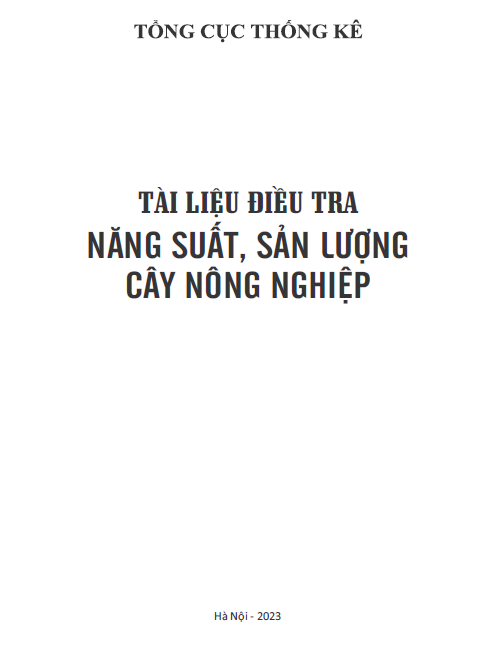 DANH MỤC TÀI LIỆUPhần 1QUYẾT ĐỊNH, PHƯƠNG ÁN ĐIỀU TRAQUYẾT ĐỊNHVề việc ban hành Phương án điều tra năng suất, sản lượng
cây nông nghiệpTỔNG CỤC TRƯỞNG TỔNG CỤC THỐNG KÊ	Căn cứ Luật Thống kê ngày 23 tháng 11 năm 2015; Luật sửa đổi, bổ sung một số điều và Phụ lục Danh mục chỉ tiêu thống kê quốc gia của Luật Thống kê ngày 12 tháng 11 năm 2021;Căn cứ Nghị định số 94/2022/NĐ-CP ngày 07 tháng 11 năm 2022 của Chính phủ quy định nội dung chỉ tiêu thống kê thuộc hệ thống chỉ tiêu thống kê quốc gia và quy trình biên soạn chỉ tiêu tổng sản phẩm trong nước, chỉ tiêu tổng sản phẩm trên địa bàn tỉnh, thành phố trực thuộc Trung ương;Căn cứ Quyết định số 10/2020/QĐ-TTg ngày 18 tháng 3 năm 2020 của Thủ tướng Chính phủ quy định chức năng, nhiệm vụ, quyền hạn và cơ cấu tổ chức của Tổng cục Thống kê thuộc Bộ Kế hoạch và Đầu tư;Căn cứ Quyết định số 03/2023/QĐ-TTg ngày 15 tháng 02 năm 2023 của Thủ tướng Chính phủ về việc ban hành Chương trình điều tra thống kê quốc gia;Căn cứ Quyết định số 143/QĐ-BKHĐT ngày 20 tháng 02 năm 2023 của Bộ trưởng Bộ Kế hoạch và Đầu tư về việc ủy quyền cho Tổng cục trưởng Tổng cục Thống kê ký quyết định ban hành phương án điều tra thống kê được phân công trong Chương trình điều tra thống kê quốc gia;Căn cứ Quyết định số 232/QĐ-TCTK ngày 16 tháng 02 năm 2023 của Tổng cục trưởng Tổng cục Thống kê về việc ban hành Kế hoạch điều tra thống kê năm 2023 của Tổng cục Thống kê;Theo đề nghị của Cục trưởng Cục Thu thập dữ liệu và Ứng dụng công nghệ thông tin thống kê.QUYẾT ĐỊNH:Điều 1. Ban hành kèm theo Quyết định này Phương án điều tra năng suất, sản lượng cây nông nghiệp. Quyết định này có hiệu lực từ ngày 01/01/2023, thay thế các Quyết định:- Quyết định số 1500/QĐ-TCTK ngày 18/10/2019 của Tổng cục trưởng Tổng cục Thống kê về việc ban hành Phương án điều tra năng suất, sản lượng cây lúa.- Quyết định số 1503/QĐ-TCTK ngày 18/10/2019 của Tổng cục trưởng Tổng cục Thống kê về việc ban hành Phương án điều tra năng suất, sản lượng cây lâu năm.- Quyết định số 740/QĐ-TCTK ngày 23/6/2021 của Tổng cục trưởng Tổng cục Thống kê về việc ban hành Phương án điều tra năng suất, sản lượng cây hằng năm.Điều 2. Giao Cục Thu thập dữ liệu và Ứng dụng Công nghệ thông tin thống kê chủ trì, phối hợp với Vụ Thống kê Nông, Lâm nghiệp và Thủy sản, các đơn vị có liên quan của Tổng cục Thống kê và Cục Thống kê tỉnh, thành phố trực thuộc Trung ương tổ chức thực hiện điều tra theo đúng Phương án quy định.Điều 3. Cục trưởng Cục Thu thập dữ liệu và Ứng dụng công nghệ thông tin thống kê, Vụ trưởng Vụ Thống kê Nông, Lâm nghiệp và Thủy sản, Cục trưởng Cục Thống kê tỉnh, thành phố trực thuộc trung ương và Thủ trưởng các đơn vị có liên quan chịu trách nhiệm thi hành Quyết định này./.PHƯƠNG ÁN 
ĐIỀU TRA NĂNG SUẤT, SẢN LƯỢNG CÂY NÔNG NGHIỆP(Ban hành theo Quyết định số 274 /QĐ-TCTK ngày 07 tháng 3 năm 2023
của Tổng cục trưởng Tổng cục Thống kê)I. MỤC ĐÍCH, YÊU CẦU ĐIỀU TRA1. Mục đích điều traĐiều tra năng suất, sản lượng cây nông nghiệp là cuộc điều tra thuộc Chương trình điều tra thống kê quốc gia được thực hiện nhằm mục đích thu thập thông tin về tình hình sản xuất thuộc lĩnh vực trồng trọt phục vụ tính toán các chỉ tiêu thống kê cấp quốc gia, cấp tỉnh của ngành trồng trọt; đáp ứng yêu cầu quản lý, lập kế hoạch, quy hoạch, hoạch định các chính sách phát triển sản xuất cây trồng của các cấp, các ngành và nhu cầu thông tin của các đối tượng dùng tin khác.2. Yêu cầu điều tra- Công tác tổ chức, thu thập thông tin, xử lý số liệu, tổng hợp, công bố và lưu trữ dữ liệu cuộc điều tra phải được thực hiện nghiêm túc, theo đúng quy định của Phương án điều tra.- Đảm bảo thông tin điều tra đầy đủ, kịp thời, chính xác, phù hợp với điều kiện thực tế.- Bảo mật thông tin thu thập từ các đơn vị điều tra theo quy định của Luật Thống kê.- Quản lý và sử dụng kinh phí cuộc điều tra bảo đảm đúng chế độ hiện hành.II. PHẠM VI, ĐỐI TƯỢNG, ĐƠN VỊ ĐIỀU TRA1. Phạm vi điều traĐiều tra năng suất, sản lượng cây nông nghiệp được tiến hành tại 63 tỉnh, thành phố trực thuộc Trung ương (viết gọn là cấp tỉnh) thuộc các loại hình kinh tế.2. Đối tượng điều traĐối tượng điều tra là các loại cây hằng năm và cây lâu năm được sản xuất của các đơn vị điều tra.3. Đơn vị điều traĐơn vị điều tra năng suất, sản lượng cây nông nghiệp bao gồm:- Hộ trực tiếp sản xuất cây nông nghiệp.- Doanh nghiệp (DN), hợp tác xã (HTX), đơn vị sự nghiệp (ĐVSN) trực tiếp sản xuất cây nông nghiệp.III. LOẠI ĐIỀU TRACuộc điều tra được thực hiện kết hợp giữa điều tra toàn bộ và điều tra chọn mẫu.1. Điều tra toàn bộĐiều tra toàn bộ áp dụng đối với DN, HTX, ĐVSN.2. Điều tra chọn mẫuĐiều tra chọn mẫu áp dụng đối với các hộ trực tiếp sản xuất cây nông nghiệp, áp dụng phương pháp chọn mẫu ngẫu nhiên hệ thống 02 cấp. Mẫu hộ lúa chọn đại diện cấp huyện; mẫu hộ cây trồng khác (ngoài lúa) đại diện cấp tỉnh, trong đó:Mẫu cấp 1: Chọn thôn, ấp, bản mẫu (gọi chung là thôn mẫu) ở khu vực nông thôn hoặc/và các phường, thị trấn mẫu (gọi chung là phường mẫu) ở khu vực thành thị.Mẫu cấp 2: Chọn hộ mẫu.Quy mô mẫu và phương pháp chọn mẫu được trình bày chi tiết trong Phụ lục I.IV. THỜI ĐIỂM, THỜI GIAN VÀ PHƯƠNG PHÁP ĐIỀU TRA1. Thời điểm điều tra(1) Đối với cây hằng năm: Cuộc điều tra được tiến hành theo từng vụ sản xuất. Do mỗi địa phương có thể trồng nhiều loại cây và thời điểm kết thúc thu hoạch của mỗi loại cây khác nhau, vì vậy thời điểm tiến hành điều tra được thực hiện sau khi hầu hết các loại cây hằng năm trong vụ sản xuất được thu hoạch xong.(2) Đối với cây lâu năm: Thời điểm 01/12 hằng năm.Riêng một số cây lâu năm trọng điểm thu hoạch sớm trong năm, tổ chức điều tra ngay sau khi kết thúc vụ thu hoạch.2. Thời kỳ thu thập thông tin(1) Đối với cây hằng năm: Số liệu phát sinh thực tế trong từng vụ sản xuất.(2) Đối với cây lâu năm: Số liệu phát sinh thực tế trong 12 tháng trước thời điểm điều tra, từ 01/12 năm trước đến 30/11 năm điều tra. Riêng một số cây lâu năm trọng điểm tổ chức điều tra sau khi kết thúc vụ thu hoạch, số liệu phát sinh thực tế trong vụ thu hoạch.3. Thời gian điều traThời gian thu thập thông tin trong 20 ngày, tính từ thời điểm điều tra.4. Phương pháp điều traÁp dụng phương pháp thu thập thông tin là điều tra trực tiếp và điều tra gián tiếp.a) Điều tra trực tiếpÁp dụng đối với các hộ mẫu: Điều tra viên đến từng hộ mẫu, thực hiện phỏng vấn trực tiếp người nắm rõ thông tin về hoạt động sản xuất cây nông nghiệp của hộ và điền thông tin vào phiếu điều tra điện tử được cài đặt trên thiết bị di động (CAPI).b) Điều tra gián tiếpÁp dụng đối với các DN, HTX, ĐVSN: Đơn vị thực hiện cung cấp thông tin trên Trang thông tin điện tử của cuộc điều tra năng suất, sản lượng cây trồng nông nghiệp. Cục Thống kê tỉnh, thành phố trực thuộc Trung ương (viết gọn là Cục Thống kê) cung cấp tài khoản đăng nhập để ĐTV hỗ trợ DN, HTX, ĐVSN đăng nhập hệ thống và cung cấp thông tin.V. NỘI DUNG, PHIẾU ĐIỀU TRA1. Nội dung điều traCuộc điều tra thu thập thông tin chủ yếu như sau:- Diện tích gieo trồng, diện tích thu hoạch theo từng loại cây hằng năm.- Diện tích trồng tập trung và diện tích trồng tập trung cho sản phẩm theo từng loại cây lâu năm.- Sản lượng sản phẩm thu hoạch của từng loại cây nông nghiệp.- Sản lượng sản phẩm bán ra và doanh thu theo từng loại sản phẩm cây nông nghiệp.- Kết quả sản xuất giống cây nông nghiệp của các DN, HTX, ĐVSN.- Dịch vụ trồng trọt; dịch vụ sau thu hoạch trong sản xuất cây nông nghiệp.2. Phiếu điều traCó 03 loại phiếu điều tra được sử dụng trong cuộc điều tra này, bao gồm:- Phiếu số 01/NSHN-HO: Phiếu thu thập thông tin về kết quả sản xuất cây hằng năm của hộ.- Phiếu số 02/NSLN-HO: Phiếu thu thập thông tin về kết quả sản xuất cây lâu năm của hộ.- Phiếu số 03/NSSL-DN, HTX: Phiếu thu thập thông tin về kết quả hoạt động trồng trọt của DN, HTX, ĐVSN.VI. PHÂN LOẠI THỐNG KÊ SỬ DỤNG TRONG ĐIỀU TRADanh mục và bảng phân loại được áp dụng trong cuộc điều tra này gồm:(1) Hệ thống ngành kinh tế Việt Nam ban hành theo Quyết định số 27/2018/QĐ-TTg ngày 06/7/2018 của Thủ tướng Chính phủ.(2) Hệ thống ngành sản phẩm Việt Nam ban hành theo Quyết định số 43/2018/QĐ-TTg ngày 01/11/2018 của Thủ tướng Chính phủ.(3) Danh mục các đơn vị hành chính Việt Nam ban hành theo Quyết định số 124/2004/QĐ-TTg ngày 08/7/2004 của Thủ tướng Chính phủ và được cập nhật đến trước thời điểm điều tra.VII. QUY TRÌNH XỬ LÝ VÀ BIỂU ĐẦU RA CỦA ĐIỀU TRA1. Quy trình xử lý thông tina) Hoàn thành dữ liệu các phiếu điều tra- Phiếu điều tra điện tử (CAPI): Điều tra viên (ĐTV) thực hiện phỏng vấn và ghi chép thông tin vào phiếu điện tử. Sau khi kiểm tra, hoàn thiện phiếu, ĐTV đồng bộ để gửi số liệu về hệ thống máy chủ của Tổng cục Thống kê. Tại đây, dữ liệu điều tra được giám sát viên (GSV) các cấp kiểm tra, duyệt và nghiệm thu.- Phiếu điều tra điện tử trực tuyến (Webform): DN, HTX, ĐVSN thực hiện kê khai thông tin trên phiếu theo hướng dẫn của ĐTV; sau khi hoàn thành kê khai phiếu, thực hiện kiểm tra, hoàn thành và gửi thông tin về hệ thống máy chủ của Tổng cục Thống kê. Dữ liệu điều tra được GSV các cấp kiểm tra, duyệt và nghiệm thu.b) Tích hợp vào dữ liệu chungDữ liệu điều tra phiếu CAPI, Webform được tích hợp vào cơ sở dữ liệu chung điều tra năng suất, sản lượng cây nông nghiệp để làm sạch, xử lý và tổng hợp kết quả điều tra.2. Tổng hợp, suy rộng kết quả điều tra2.1. Đối với cây hằng nămKết quả điều tra năng suất, sản lượng cây lúa được tổng hợp và suy rộng đến cấp huyện; cây hằng năm khác (ngoài lúa) được tổng hợp và suy rộng đến cấp tỉnh.a) Tổng hợp kết quả điều tra toàn bộTổng hợp thông tin về diện tích, năng suất, sản lượng và kết quả sản xuất giống cây hằng năm từ Phiếu số 03/NSSL-DN, HTX.b) Suy rộng kết quả điều tra mẫuSử dụng kết quả điều tra mẫu từ Phiếu số 01/NSHN-HO, kết hợp với kết quả điều tra diện tích cây trồng nông nghiệp để suy rộng sản lượng cây hằng năm đối với khu vực hộ gia đình, tổ chức khác.- Tính năng suất thu hoạch bình quân 01 ha theo từng loại cây từ Phiếu số 01/NSHN-HO.Công thức tính:                                               (1)Trong đó:+ : 	Năng suất bình quân một ha cây hằng năm j của mẫu điều tra trong kỳ điều tra, tính bằng tạ/ha.+ : 	Sản lượng sản phẩm thu hoạch cây hằng năm j của hộ mẫu thứ i trong kỳ điều tra, tính bằng kg.+ : 	Diện tích thu hoạch cây hằng năm j của hộ mẫu thứ i trong kỳ điều tra, tính bằng m2.- Suy rộng tổng sản lượng thu hoạch theo từng loại cây của các hộ, tổ chức khác toàn tỉnh trong kỳ điều tra.Công thức tính:                                                          (2)Trong đó:+ SHOj: 	Tổng sản lượng thu hoạch cây hằng năm j của các hộ, tổ chức khác toàn tỉnh trong kỳ điều tra, tính bằng tấn.+ : 	Năng suất bình quân một ha cây hằng năm j của mẫu điều tra trong kỳ điều tra, tính bằng tạ/ha.+ DHOj: Tổng diện tích thu hoạch cây hằng năm j của các hộ, tổ chức khác toàn tỉnh trong kỳ điều tra, tính bằng ha. Tổng diện tích thu hoạch cây hằng năm j khai thác từ kết quả điều tra diện tích gieo trồng.2.2. Đối với cây lâu năma) Tổng hợp kết quả điều tra toàn bộKết quả điều tra được tổng hợp từ Phiếu số 03/NSSL-DN, HTX đối với các chỉ tiêu sau: Diện tích cây lâu năm trồng tập trung, diện tích cây lâu năm trồng tập trung cho sản phẩm phân theo loại cây; sản lượng cây lâu năm phân theo loại cây; kết quả sản xuất giống; giá trị dịch vụ trồng trọt.b) Suy rộng kết quả điều tra mẫuSử dụng kết quả điều tra mẫu từ Phiếu số 02/NSLN-HO, kết hợp với kết quả điều tra diện tích cây trồng nông nghiệp để tổng hợp năng suất, sản lượng cây lâu năm trồng tập trung cho sản phẩm; sản lượng thu bói; sản lượng cây trồng phân tán đối với khu vực hộ gia đình, tổ chức khác.- Suy rộng sản lượng cây lâu năm trồng tập trung cho sản phẩm theo từng loại câyTính năng suất cây lâu năm theo từng loại cây của mẫu điều traCông thức tính:                                                (3)Trong đó:+: 	Năng suất bình quân một ha cây lâu năm j trên diện tích trồng tập trung cho sản phẩm của mẫu điều tra trong kỳ điều tra, tính bằng tạ/ha;+ : 	Sản lượng sản phẩm cây lâu năm j trên diện tích trồng tập trung cho sản phẩm của hộ mẫu thứ i trong kỳ điều tra, tính bằng kg;+ : 	Diện tích cây lâu năm j trồng tập trung cho sản phẩm của hộ mẫu thứ i trong kỳ điều tra, tính bằng m2.Suy rộng sản lượng cây lâu năm theo từng loại cây trên diện tích trồng tập trung cho sản phẩm của hộ, tổ chức khác trong kỳ điều tra trên phạm vi toàn tỉnh.Công thức tính:                                                (4)Trong đó:+ : Sản lượng suy rộng cây lâu năm j trên diện tích trồng tập trung cho sản phẩm của hộ, tổ chức khác toàn tỉnh trong kỳ điều tra, tính bằng tấn;+: 	Năng suất bình quân một ha cây lâu năm j trên diện tích trồng tập trung cho sản phẩm của mẫu điều tra trong kỳ điều tra, tính bằng tạ/ha;+ : 	Diện tích cây lâu năm j trồng tập trung cho sản phẩm của hộ, tổ chức khác toàn tỉnh trong kỳ điều tra (được tổng hợp từ kết quả điều tra diện tích cây trồng nông nghiệp), tính bằng ha.- Suy rộng sản lượng cây lâu năm trồng phân tán cho sản phẩm của tỉnh theo từng loại cây.Công thức tính:                                                (5)Trong đó:+ : 	Sản lượng cây lâu năm trồng phân tán j trong kỳ điều tra của toàn tỉnh, tính bằng tấn;+: 	Năng suất bình quân một ha cây lâu năm j trên diện tích trồng tập trung cho sản phẩm của mẫu điều tra trong kỳ điều tra, tính bằng tạ/ha;+ : Diện tích quy đổi cây lâu năm j trồng phân tán của tỉnh trong kỳ điều tra, tính bằng ha. Diện tích quy đổi cây lâu năm trồng phân tán khai thác từ kết quả điều tra diện tích cây nông nghiệp.- Suy rộng sản lượng cây lâu năm thu bói toàn tỉnh.Công thức tính:                                                      (6)Trong đó:+ : 	Sản lượng cây lâu năm j thu bói của toàn tỉnh trong kỳ điều tra, tính bằng tấn;+ : 	Sản lượng suy rộng cây lâu năm j trên diện tích trồng tập trung cho sản phẩm của hộ/tổ chức khác toàn tỉnh trong kỳ điều tra, tính bằng tấn;+ : 	Sản lượng cây lâu năm j thu bói trên diện tích trồng tập trung đang trong thời kỳ kiến thiết cơ bản của hộ mẫu thứ i trong kỳ điều tra, tính bằng kg;+ : Sản lượng thu hoạch cây lâu năm j trên diện tích trồng tập trung cho sản phẩm của hộ mẫu thứ i trong kỳ điều tra, tính bằng kg.3. Biểu đầu ra kết quả điều traKết quả điều tra được tổng hợp thành các biểu số liệu, trình bày kết quả điều tra cây trồng nông nghiệp theo từng kỳ điều tra và các biểu tổng hợp phục vụ biên soạn báo cáo kết quả hoạt động trồng trọt của toàn quốc và cấp tỉnh phân theo loại hình kinh tế. Các biểu tổng hợp kết quả, bao gồm:- Biểu kết quả về diện tích, năng suất, sản lượng cây hằng năm.- Biểu kết quả về diện tích, năng suất, sản lượng cây lâu năm.- Biểu kết quả về giá trị hoạt động dịch vụ trồng trọt cây hằng năm.- Biểu kết quả về giá trị hoạt động dịch vụ trồng trọt cây lâu năm.- Biểu kết quả về kết quả hoạt động sản xuất giống cây hằng năm.- Biểu kết quả về kết quả hoạt động sản xuất giống cây lâu năm.- Biểu kết quả về giá bán bình quân theo loại sản phẩm cây hằng năm.- Biểu kết quả về giá bán bình quân theo loại sản phẩm cây lâu năm.VIII. KẾ HOẠCH TIẾN HÀNH ĐIỀU TRAIX. TỔ CHỨC ĐIỀU TRA1. Công tác chuẩn bịa) Chọn mẫu và rà soát danh sách mẫu điều tra Cục TTDL chủ trì và hướng dẫn công tác chọn mẫu các hộ điều tra; Cục Thống kê tỉnh, thành phố trực thuộc trung ương (Cục Thống kê) thực hiện chọn mẫu, rà soát, cập nhật hộ mẫu phục vụ công tác thu thập thông tin.b) Tuyển chọn giám sát viên và điều tra viên thống kê Cục Thống kê chỉ đạo, thực hiện tuyển chọn ĐTV phục vụ công tác thu thập thông tin của cuộc điều tra, đảm bảo tiến độ và chất lượng thông tin thu thập.Giám sát viên (GSV) là lực lượng thực hiện công việc giám sát các hoạt động của mạng lưới ĐTV và hỗ trợ chuyên môn cho GSV cấp dưới (nếu có) và các ĐTV trong quá trình điều tra thực địa. GSV có 03 cấp: cấp trung ương, cấp tỉnh và cấp huyện.c) Tập huấn nghiệp vụ điều traTập huấn nghiệp vụ điều tra thực hiện ở 02 cấp: Cấp trung ương và cấp tỉnh. Mỗi cấp tập huấn trong 02 ngày (trong đó: 01 ngày giới thiệu phương án điều tra, hướng dẫn nghiệp vụ và 01 ngày hướng dẫn sử dụng thiết bị điều tra phiếu điện tử và Trang Web điều hành tác nghiệp).- Cấp trung ương: Cục TTDL chủ trì phối hợp với các đơn vị có liên quan tổ chức tập huấn cho các giảng viên cấp tỉnh và GSV cấp tỉnh. - Cấp tỉnh: Cục Thống kê cấp tỉnh chủ trì tổ chức tập huấn cho ĐTV và GSV cấp huyện.d) Tài liệu điều traTài liệu điều tra bao gồm các tài liệu hướng dẫn nghiệp vụ và phần mềm do Tổng cục Thống kê biên soạn. Cục Thống kê chủ động in và phân phối theo khối lượng thực tế của đơn vị.đ) Chương trình phần mềm Chương trình phần mềm sử dụng trong điều tra bao gồm: Chương trình chọn mẫu đơn vị điều tra, chương trình thu thập thông tin trên webform, CAPI, chương trình quản lý giám sát, kiểm tra, chương trình tổng hợp kết quả điều tra và các chương trình phần mềm liên quan.2. Công tác điều tra thực địaCục Thống kê chủ trì chỉ đạo thực hiện công tác điều tra thu thập thông tin tại địa bàn, đảm bảo tiến độ và chất lượng thông tin thu thập.3. Công tác kiểm tra, giám sátNhằm bảo đảm chất lượng của cuộc điều tra, công tác kiểm tra, giám sát được thực hiện ở tất cả các khâu của cuộc điều tra.Nội dung kiểm tra, giám sát bao gồm: Kiểm tra, giám sát việc tổ chức các lớp tập huấn, thu thập thông tin của đơn vị điều tra, số lượng và chất lượng thông tin do đơn vị cung cấp,...Hình thức kiểm tra, giám sát: Kiểm tra, giám sát trực tuyến trên Trang Web điều hành tác nghiệp; kiểm tra, giám sát trực tiếp công tác tập huấn và thu thập thông tin.Để đảm bảo chất lượng thông tin thu thập, công tác kiểm tra, giám sát được thực hiện ngay trong quá trình thu thập thông tin, GSV thường xuyên kiểm tra dữ liệu trên chương trình phần mềm và thông báo đề nghị đơn vị, ĐTV xác minh hoàn thiện phiếu điều tra.4. Nghiệm thu và xử lý thông tina) Nghiệm thu phiếu điều traCục TTDL chủ trì nghiệm thu dữ liệu điều tra trên phạm vi cả nước. Cục Thống kê chủ trì việc nghiệm thu dữ liệu điều tra trên phạm vi tỉnh, thành phố. b) Xử lý thông tinCục TTDL chủ trì phối hợp với Vụ NLTS, các đơn vị liên quan và Cục Thống kê kiểm tra, làm sạch và hoàn thiện cơ sở dữ liệu điều tra phục vụ tổng hợp và phân tích kết quả điều tra.5. Tổ chức thực hiệna) Cục Thu thập dữ liệu và Ứng dụng công nghệ thông tin thống kêCục TTDL chủ trì thực hiện xây dựng phương án điều tra, phiếu điều tra, xây dựng các yêu cầu về thuật toán lô-gíc để kiểm tra dữ liệu, xây dựng quy trình kiểm tra, nghiệm thu phiếu điều tra; biên soạn các tài liệu hướng dẫn nghiệp vụ điều tra; hoàn thiện các hướng dẫn sử dụng thiết bị thông minh; hướng dẫn công tác chọn mẫu và cập nhật bảng kê, xây dựng các phần mềm ứng dụng, tập huấn, kiểm tra, giám sát điều tra, duyệt số liệu và chịu trách nhiệm chỉ đạo thực hiện toàn bộ quy trình thu thập và xử lý thông tin, chịu trách nhiệm trước Tổng cục trưởng về chất lượng dữ liệu của cuộc điều tra.Cục TTDL chủ trì, phối hợp với các đơn vị liên quan thực hiện xây dựng các ứng dụng công nghệ thông tin phục vụ thu thập và tổng hợp kết quả điều tra, xây dựng các tài liệu tập huấn nghiệp vụ, tài liệu ứng dụng công nghệ thông tin và các tài liệu khác có liên quan, tổ chức tập huấn, thu thập dữ liệu, xây dựng các chương trình, phần mềm ứng dụng, quản lý mạng lưới điều tra, kiểm tra và duyệt số liệu trực tuyến, xây dựng các phần mềm tổng hợp kết quả điều tra, phần mềm giám sát trực tuyến, hỗ trợ kỹ thuật trong quá trình điều tra. Kiểm tra, làm sạch dữ liệu và hoàn thiện cơ sở dữ liệu, biểu đầu ra.b) Vụ Thống kê Nông, Lâm nghiệp và Thủy sản: Chủ trì thực hiện xây dựng biểu đầu ra, phân tích số liệu, biên soạn báo cáo và công bố kết quả điều tra.c) Vụ Kế hoạch tài chính: Chủ trì, phối hợp với Cục TTDL dự trù và đảm bảo kinh phí điều tra; hướng dẫn định mức chi tiêu cho các đơn vị sử dụng kinh phí điều tra; cấp phát kinh phí; hướng dẫn các đơn vị quản lý, sử dụng nguồn kinh phí được cấp và duyệt báo cáo quyết toán tài chính của các đơn vị.d) Văn phòng Tổng cục Thống kê: Phối hợp với Cục TTDL và các đơn vị liên quan tổ chức hội nghị tập huấn cấp Trung ương.đ) Vụ Pháp chế và Thanh tra thống kê: Chủ trì tổ chức thực hiện công tác tuyên truyền, thanh tra, kiểm tra cuộc điều tra theo kế hoạch được phê duyệt.e) Cục Thống kê cấp tỉnh: Tổ chức, chỉ đạo toàn diện cuộc điều tra tại các địa bàn điều tra được chọn từ bước rà soát địa bàn, cập nhật bảng kê; tuyển chọn; tập huấn cho ĐTV và GSV cấp tỉnh, huyện; thu thập thông tin tại địa bàn, nghiệm thu phiếu điều tra và báo cáo kết quả điều tra cho TCTK.Cục trưởng Cục Thống kê chịu trách nhiệm trước Tổng cục trưởng Tổng cục Thống kê về chất lượng thông tin điều tra và quản lý, sử dụng kinh phí điều tra thuộc địa phương mình.Để tạo sự ủng hộ của các cấp, các ngành và người dân đối với cuộc điều tra, Cục Thống kê xây dựng kế hoạch tổ chức chỉ đạo chặt chẽ và thường xuyên, tranh thủ sự chỉ đạo và tạo điều kiện của Ủy ban nhân dân các cấp, đồng thời tăng cường công tác tuyên truyền mục đích, ý nghĩa của cuộc điều tra, quyền và nghĩa vụ của đối tượng điều tra tại các địa bàn điều tra.f) Chi Cục Thống kê cấp huyện: Hướng dẫn ĐTV thực hiện nhiệm vụ; tham gia giám sát công tác điều tra ở địa bàn; kiểm tra và duyệt số liệu phiếu điều tra theo phân công của Cục Thống kê.X. KINH PHÍ ĐIỀU TRAKinh phí Điều tra năng suất, sản lượng cây nông nghiệp do Ngân sách Nhà nước bảo đảm cho các hoạt động quy định trong Phương án này. Việc quản lý, sử dụng và quyết toán kinh phí được thực hiện theo Thông tư số 109/2016/TT-BTC ngày 30/6/2016 của Bộ Tài chính quy định về lập dự toán, quản lý, sử dụng và quyết toán kinh phí thực hiện các cuộc Điều tra thống kê, Tổng điều tra thống kê quốc gia; Thông tư số 37/2022/TT-BTC ngày 22 tháng 6 năm 2022 của Bộ Tài chính về sửa đổi, bổ sung khoản 9 Điều 3 và Mẫu số 01 kèm theo Thông tư số 109/2016/TT-BTC ngày 30 tháng 6 năm 2016 của Bộ Tài chính quy định về lập dự toán, quản lý, sử dụng và quyết toán kinh phí thực hiện các cuộc Điều tra thống kê, Tổng điều tra thống kê quốc gia và các quy định có liên quan.Tổng cục Thống kê có trách nhiệm hướng dẫn việc quản lý, sử dụng và quyết toán kinh phí điều tra theo đúng quy định của văn bản hiện hành.Trong phạm vi dự toán được giao, Thủ trưởng các đơn vị được giao nhiệm vụ chịu trách nhiệm tổ chức thực hiện tốt cuộc Điều tra năng suất, sản lượng cây nông nghiệp theo đúng nội dung của Phương án điều tra, văn bản hướng dẫn của Tổng cục Thống kê và các chế độ tài chính hiện hành./.PHỤ LỤCPhụ lục IQUY MÔ MẪU, PHƯƠNG PHÁP CHỌN MẪUA. Chọn mẫu cây hằng nămI. Chọn mẫu cây lúaChọn mẫu điều tra hộ trồng lúa đại diện cho từng quận, huyện, thị xã, thành phố thuộc tỉnh (sau đây gọi tắt là huyện).1. Quy mô mẫuÁp dụng phương pháp chọn mẫu ngẫu nhiên hệ thống 02 cấp.Mẫu cấp 1: Chọn thôn, ấp, bản,… mẫu (gọi chung là thôn mẫu) và các phường, thị trấn mẫu (gọi chung là phường mẫu).Mẫu cấp 2: Chọn hộ mẫu.Số lượng thôn mẫu, phường mẫu và hộ mẫu của mỗi huyện được quy định theo quy mô diện tích trồng lúa nước từng vụ sản xuất của huyện như bảng sau:Đối với những huyện có diện tích gieo trồng lúa nương/rẫy: Mỗi huyện chọn tối đa 20 hộ có gieo trồng lúa nương/rẫy theo phương pháp chuyên gia. Khi tính toán và suy rộng năng suất cho huyện thì suy rộng riêng cho lúa ruộng và lúa nương/rẫy.2. Phương pháp chọn mẫu- Chọn mẫu cấp 1: Thôn mẫu, phường mẫuBước 1: Lập danh sách các thôn, phường có diện tích gieo trồng lúa từ 0,5 ha trở lên trên địa bàn huyện theo thứ tự đơn vị hành chính cấp xã và thứ tự các thôn trong xã lần lượt như sau:Bước 2: Tính khoảng cách (k) để chọn thôn, phường mẫu cho huyện theo công thức sau:Chọn số ngẫu nhiên i nằm trong khoảng từ 1 đến k (i<k). Chọn thôn, phường đầu tiên có diện tích cộng dồn bằng hoặc lớn hơn gần nhất với giá trị i. Các thôn, phường mẫu được chọn tiếp theo là thôn, phường có diện tích cộng dồn bằng hoặc lớn hơn gần nhất với các giá trị i+k, i+2k, i+3k,… cho đến khi đủ số đơn vị chọn mẫu cấp 1.Bước 3: Lập danh sách thôn mẫu, phường mẫu.Thực hiện lập danh sách các thôn mẫu, phường mẫu được chọn theo thứ tự danh mục hành chính cấp xã và thứ tự thôn trong xã cho từng vụ sản xuất tương ứng của toàn huyện.Bước 4: Phân bổ số lượng hộ mẫu cho từng thôn mẫu, phường mẫu.Áp dụng công thức phân bổ mẫu tỷ lệ thuận với căn bậc hai của quy mô tổng thể đơn vị lập bảng kê.Công thức chung:Trong đó:n: 	Số lượng hộ mẫu của toàn huyện.nt: 	Số hộ mẫu của thôn, phường mẫu thứ t (t=). Kết quả tính số hộ mẫu theo thôn t được làm tròn số.Nt: 	Là tổng số hộ có trồng lúa theo danh sách lập bảng kê của thôn, phường mẫu thứ t.- Chọn mẫu cấp 2: hộ mẫuHộ mẫu được chọn cho từng thôn, phường mẫu dựa vào số hộ có gieo trồng và thu hoạch lúa được lập theo mẫu bảng kê số 01/BK-HNTĐ-HO và số hộ mẫu phân bổ cho từng thôn, phường mẫu ở trên.Bước 1: Tính khoảng cách chọn hộ mẫuBước 2: Chọn hộ mẫuChọn số ngẫu nhiên i nằm trong khoảng từ 1 đến k (i<k). Hộ đầu tiên được chọn là hộ có số thứ tự i trong danh sách hộ trồng lúa của thôn, phường mẫu. Hộ mẫu tiếp theo là các hộ có số thứ tự bằng với các giá trị (được làm tròn): i+ k; i+2k;…; i+(n-1)k.Trong đó: k là khoảng cách chọn hộ; k có thể là số thập phân và được làm tròn đến 1 chữ số sau dấu phẩy.Ví dụ: thôn A có tổng số hộ trồng lúa được lập danh sách là 26 hộ và theo công thức phân bổ mẫu chung của huyện thì thôn A điều tra 10 hộ mẫu.- Khoảng cách chọn hộ Giả sử hộ đầu tiên được chọn là hộ số 2 trong danh sách hộ, hộ tiếp theo được chọn lần lượt như sau:Hộ mẫu thứ 2: 2+2,6 = 4,6 ≈ 5;Hộ mẫu thứ 3: 2+5,2 = 7,2 ≈ 7;Hộ mẫu thứ 4: 2+7,8 = 9,8 ≈ 10;Hộ mẫu thứ 5: 2+12,4 = 14,4 ≈ 14;…………Các hộ được chọn tiếp theo là các hộ có số thứ tự 5; 7,… trong danh sách hộ.Lập danh sách các hộ mẫu được chọn theo thứ tự lần lượt từ 01 đến hết theo danh sách chọn của từng thôn, phường mẫu của toàn huyện.Lưu ý: - Trường hợp tổng số các thôn, phường theo danh sách hơn số lượng thôn, phường mẫu quy định, thì tiến hành chọn toàn bộ.- Trường hợp tổng số hộ gieo trồng lúa tổng hợp từ các thôn, phường mẫu nhỏ hơn cận dưới của số lượng hộ mẫu chính thức quy định, thì tiến hành điều tra toàn bộ.Quy định này áp dụng tương tự đối với chọn mẫu điều tra cây trồng khác trong phương án điều tra này.Đơn vị mẫu cấp 1 do Cục Thống kê trực tiếp chọn cho từng huyện. Đơn vị mẫu cấp 2 do Chi cục Thống kê cấp huyện chọn và báo cáo Cục Thống kê tỉnh duyệt danh sách hộ mẫu. Các hộ mẫu được chọn cho từng vụ sản xuất riêng biệt (Đông xuân, Hè thu, Thu đông, Mùa).II. Chọn mẫu cây hằng năm khác (ngoài lúa)Chọn mẫu điều tra hộ trồng cây hằng năm khác (ngoài lúa) đại diện cho từng tỉnh, thành phố trực thuộc Trung ương (sau đây gọi tắt là tỉnh).1. Quy mô mẫuQuy mô mẫu được quy định theo từng vụ sản xuất bao gồm: quy mô mẫu đối với cây trọng điểm, quy mô mẫu đối với cây hằng năm khác còn lại.- Số lượng cây trọng điểmCây hằng năm trọng điểm là những cây hằng năm có diện tích gieo trồng lớn hoặc cây trồng có giá trị kinh tế cao được gieo trồng và thu hoạch trong vụ sản xuất. Tổng cục Thống kê quy định số lượng cây trọng điểm theo từng vụ sản xuất như sau:(1). Đối với vụ Đông, vụ Xuân (Áp dụng với các địa phương sản xuất vụ Đông, vụ Xuân riêng biệt)Mỗi địa phương chọn từ 5 đến 7 loại cây hằng năm trọng điểm để điều tra mẫu, trong đó từ 2 đến 5 loại cây thuộc nhóm rau, hoa các loại.Tổng cục Thống kê quy định 02 loại cây trọng điểm là ngô, sắn.(2). Đối với vụ Đông xuân, vụ Hè thu, vụ MùaMỗi địa phương chọn từ 7 đến 10 loại cây hằng năm trọng điểm để điều tra mẫu, trong đó từ 2 đến 5 loại cây thuộc nhóm rau, hoa các loại.Tổng cục Thống kê quy định 05 loại cây hằng năm trọng điểm là ngô, khoai lang, lạc, sắn, mía.- Số lượng hộ mẫu điều tra cây hằng năm trọng điểmTổng cục Thống kê quy định số lượng hộ mẫu theo quy mô diện tích gieo trồng của một số loại cây trồng chủ yếu như sau:(1) Cây ngô:(2) Cây khoai lang(3) Cây lạc(4) Cây sắn (5) Cây mía(6) Cây đậu tương(7) Những cây hằng năm trọng điểm khác (loại trừ những cây đã được nêu ở trên): chọn 5 thôn mẫu và 50 hộ mẫu/ 1 loại cây.Cục Thống kê căn cứ vào diện tích các loại cây trồng của vụ sản xuất tương ứng được khai thác từ cuộc điều tra diện tích cây trồng nông nghiệp để lựa chọn loại cây trọng điểm phù hợp.- Số lượng hộ mẫu điều tra nhóm cây hằng năm khác còn lạiĐiều tra năng suất, sản lượng cây hằng năm khác còn lại ngoài cây hằng năm trọng điểm, mỗi tỉnh chọn từ 100-250 hộ.Số lượng thôn, phường/thị trấn mẫu và số hộ mẫu được quy định theo bảng sau:2. Phương pháp chọn mẫuQuy định chung:- Cục Thống kê trực tiếp chọn mẫu.- Việc chọn mẫu điều tra cây hằng năm trọng điểm và cây hằng năm khác được thực hiện cả ở địa bàn nông thôn (thôn/ấp/bản - sau đây gọi chung là cấp thôn) và địa bàn thành thị (phường/thị trấn có gieo trồng cây hằng năm khác trong vụ sản xuất trên 5 ha - sau đây gọi chung là cấp phường).- Đơn vị mẫu cấp I: Chọn thôn, phường mẫu.- Đơn vị mẫu cấp II: Chọn hộ mẫu.Chi tiết các bước chọn mẫu điều tra cây hằng năm trọng điểm và cây hằng năm khác như sau:2.1. Chọn mẫu điều tra cây hằng năm trọng điểm- Chọn mẫu cấp I: Thôn mẫu, phường mẫuBước 1: Lập danh sách thôn, phườngViệc chọn mẫu cấp I sẽ căn cứ vào kết quả điều tra diện tích các cây trồng nông nghiệp của từng vụ sản xuất. Cục Thống kê lập danh sách toàn bộ các thôn, phường theo từng loại cây trọng điểm (gọi là nhóm Tj). Sắp xếp các thôn, phường theo thứ tự diện tích cây trọng điểm j (j = ) từ cao xuống thấp. Sau đó lựa chọn nhóm thôn, phường có diện tích cộng dồn cây j đạt giá trị bằng hoặc lớn hơn gần nhất với 60% tổng diện tích cây j của nhóm Tj (gọi là nhóm tj) và chỉ lựa chọn mẫu cấp I trong nhóm tj này.Tiếp theo, sắp xếp các thôn, phường có diện tích trồng cây trọng điểm j chiếm 60% diện tích j (j= ) của toàn tỉnh theo thứ tự danh mục hành chính (huyện/xã, phường) và theo thứ tự thôn (trường hợp là địa bàn nông thôn). Căn cứ vào diện tích trồng cây loại j của các thôn, phường để tính diện tích cộng dồn như sau:Trong đó, tổng diện tích cộng dồn cây j của các thôn trên đảm bảo bằng (hoặc ≈) 60% diện tích trồng cây j của toàn tỉnh.Bước 2: Xác định số lượng đơn vị chọn mẫu cấp ISố lượng đơn vị mẫu cấp I của mỗi loại cây được quy định tại mục 1. Quy mô mẫu.Bước 3: Tính khoảng cách (kj) chọn đơn vị mẫu cấp I theo công thức:Trong đó:+ kj: Khoảng cách chọn đơn vị mẫu cấp I cây trọng điểm j;+ Dj: là diện tích cộng dồn của nhóm tj;+ Nj: Tổng số đơn vị mẫu cấp I điều tra cây trọng điểm j.Chọn số ngẫu nhiên a nằm trong khoảng từ 1 đến kj (a<kj). Đơn vị mẫu cấp I đầu tiên được chọn là thôn, phường có diện tích cộng dồn đạt giá trị bằng hoặc lớn hơn gần nhất với giá trị a. Các đơn vị mẫu cấp I được chọn tiếp theo là thôn, phường có diện tích cộng dồn bằng hoặc lớn hơn gần nhất với các giá trị a+kj, a+2kj, a+3kj … chọn cho đến khi đủ số mẫu cấp I.Bước 4: Lập danh sách thôn mẫu, phường mẫuThực hiện lập danh sách các thôn mẫu, phường mẫu được chọn theo thứ tự danh mục hành chính cấp xã và thứ tự thôn trong xã cho từng vụ sản xuất tương ứng của toàn tỉnh.Bước 5: Phân bổ số lượng hộ mẫu theo từng thôn, phường mẫuÁp dụng công thức phân bổ mẫu tỷ lệ thuận với căn bậc hai của quy mô tổng thể đơn vị lập bảng kê.Công thức chung:Trong đó:n: 	Số lượng hộ mẫu của toàn tỉnh.nt: 	Số hộ mẫu của thôn, phường mẫu thứ t (t=). Kết quả tính số hộ mẫu theo thôn t được làm tròn số.Nt: 	Là tổng số hộ có trồng cây trọng điểm j theo danh sách lập bảng kê của thôn, phường mẫu thứ t.- Chọn mẫu cấp II: Hộ mẫuHộ mẫu được chọn cho từng thôn, phường mẫu dựa vào số hộ có gieo trồng và thu hoạch từng cây trọng điểm được lập theo mẫu bảng kê số 01/BK-HNTĐ-HO và số hộ mẫu phân bổ cho từng thôn, phường mẫu ở trên.Bước 1. Tính khoảng cách (kj) để chọn hộ mẫu như sau:Trong đó:+ kj: 	Khoảng cách chọn hộ mẫu cây trọng điểm j;+ HOj: 	Tổng số hộ trồng cây hằng năm trọng điểm j được lập danh sách thuộc bảng kê 01/BK-HNTĐ-HO của thôn, phường mẫu.+ nj: 	Tổng số hộ mẫu điều tra cây trọng điểm j được phân bổ của thôn, phường mẫu.Bước 2. Chọn hộ mẫuChọn số ngẫu nhiên b nằm trong khoảng từ 1 đến kj (b<=kj). Hộ đầu tiên được chọn là hộ có số thứ tự b trong nhóm hộ HOj đã được chọn ở trên. Hộ tiếp theo có số thứ tự b+kj; b+2kj;…; b+(nj-1)kj. Thứ tự của các hộ được chọn là các giá trị vừa được tính toán sau khi đã làm tròn.Bước 3. Lập danh sách các hộ mẫuLập danh sách các hộ mẫu được chọn lần lượt theo thứ tự từ 01 đến hết theo danh sách chọn của từng thôn, phường mẫu của toàn tỉnh.2.2. Chọn mẫu điều tra cây hằng năm khác còn lại- Chọn mẫu cấp I: thôn mẫu, phường mẫuBước 1: Lập danh sách thôn, phường:Sau khi loại trừ những địa bàn mẫu (thôn, phường mẫu) đã chọn để điều tra cây hằng năm trọng điểm, căn cứ vào kết quả điều tra diện tích của từng vụ sản xuất, Cục Thống kê lập danh sách toàn bộ các thôn, phường có gieo trồng cây hằng năm khác (gọi là nhóm Tk). Sắp xếp các thôn, phường theo thứ tự diện tích từ cao xuống thấp. Sau đó lựa chọn nhóm thôn, phường có diện tích cộng dồn đạt giá trị bằng hoặc lớn hơn gần nhất với 60% tổng diện tích nhóm Tk (gọi là nhóm tk) và chỉ lựa chọn đơn vị mẫu cấp I để điều tra nhóm cây hằng năm khác còn lại trong nhóm tk này.Tiếp theo, sắp xếp các thôn, phường có diện tích trồng cây hằng năm khác chiếm 60% diện tích ở trên của toàn tỉnh theo thứ tự danh mục hành chính (huyện/xã,phường) và theo thứ tự thôn (trường hợp địa bàn thuộc khu vực nông thôn). (Thực hiện tương tự như cây trọng điểm).Bước 2: Xác định số lượng đơn vị chọn mẫu cấp ISố lượng đơn vị mẫu cấp I được chọn để điều tra nhóm cây hằng năm khác còn lại được quy định tại mục 1. Quy mô mẫu.Bước 3. Tính khoảng cách (xk) chọn đơn vị mẫu cấp I theo công thức:Trong đó:+ xk: Khoảng cách chọn đơn vị mẫu cấp I cây hằng năm khác;+ Dk: diện tích cộng dồn của nhóm tk;+ Nk: Tổng số đơn vị mẫu cấp I cây hằng năm khác của tỉnh.Chọn số ngẫu nhiên c nằm trong khoảng từ 1 đến xk (c< xk). Đơn vị mẫu cấp I đầu tiên được chọn là thôn/phường/thị trấn có diện tích cộng dồn đạt giá trị bằng hoặc lớn hơn gần nhất với giá trị c. Các đơn vị mẫu cấp I được chọn tiếp theo là thôn, phường có diện tích cộng dồn bằng hoặc lớn hơn gần nhất với các giá trị c+ xk, c+2xk, c+3xk … chọn cho đến khi đủ số đơn vị mẫu cấp I.Kiểm tra tính đại diện: Các đơn vị mẫu cấp I được chọn phải đảm bảo trồng đa dạng các loại cây hằng năm khác. Nếu đơn vị mẫu cấp I được chọn không đảm bảo tính đại diện thì tiến hành chọn lại bằng cách thay đổi đơn vị mẫu cấp I đầu tiên.Bước 4. Phân bổ số lượng hộ mẫu theo từng thôn, phường mẫuÁp dụng tương tự như phân bổ số lượng hộ mẫu đối với cây trọng điểm.- Chọn mẫu cấp II: Chọn hộ mẫuHộ mẫu cây hằng năm khác còn lại chọn cho từng thôn, phường mẫu dựa vào số hộ có gieo trồng cây hằng năm khác được lập theo bảng kê số 02/BK-HNK-HO và số hộ mẫu phân bổ cho từng thôn, phường mẫu.Bước 1. Tính khoảng cách để chọn hộ mẫu (yk) như sau:Trong đó:+ yk: 	Khoảng cách chọn hộ mẫu cây hằng năm khác;+ HOk: 	Tổng số hộ trồng cây hằng năm khác được lập danh sách theo bảng kê số 02/BK-HNK-HO của thôn, phường mẫu.+ nk: 	Tổng số hộ mẫu điều tra cây hằng năm khác được phân bổ của thôn, phường mẫu.Bước 2. Chọn hộ mẫuChọn số ngẫu nhiên d nằm trong khoảng từ 1 đến yk (d<= yk). Hộ đầu tiên được chọn là hộ có số thứ tự d trong nhóm hộ HOk của thôn, phường mẫu. Hộ tiếp theo có số thứ tự d+yk; d+2yk;…; d+(nk-1)yk. Thứ tự của các hộ được chọn là các giá trị vừa được tính toán sau khi đã làm tròn.Bước 3. Lập danh sách hộ mẫuLập danh sách hộ mẫu được chọn theo thứ tự lần lượt từ 01 đến hết theo danh sách chọn của từng thôn, phường mẫu của toàn tỉnh.Lưu ý chung đối với chọn mẫu cây hằng năm:- Bảng kê lập danh sách các hộ gieo trồng và thu hoạch cây hằng năm được rà soát theo từng vụ sản xuất, phục vụ việc chọn hộ mẫu điều tra cây hằng năm dựa trên thông tin đơn vị chọn mẫu cấp I (thôn mẫu, phường mẫu).- Việc chọn mẫu lại đối với đơn vị mẫu cấp I được thực hiện 02 năm/lần.- Trường hợp ĐTV đến hộ phỏng vấn nhưng không thu thập được thông tin (hộ chuyển đi nơi khác, hộ không còn sản xuất,...), ĐTV thực hiện chọn hộ khác thay thế từ danh sách hộ lập bảng kê trên địa bàn thôn.B. Chọn mẫu cây lâu nămChọn mẫu điều tra cây lâu năm đại diện cho từng tỉnh, bao gồm: chọn mẫu cây lâu năm trọng điểm và chọn mẫu cây lâu năm khác.I. Chọn mẫu cây lâu năm trọng điểm1. Quy mô mẫu- Số lượng cây lâu năm trọng điểmCây lâu năm trọng điểm là những cây lâu năm có diện tích gieo trồng lớn hoặc có giá trị lớn trong tổng giá trị sản xuất trồng trọt cây lâu năm hằng năm của tỉnh, được trồng và thu hoạch trong năm điều tra.Tổng cục Thống kê quy định những loại cây lâu năm trọng điểm chung của toàn quốc như sau:Cao suChèCà phêHồ tiêuĐiềuĐối với những cây lâu năm theo danh sách ở trên, các tỉnh có diện tích cho sản phẩm đối với 01 cây từ 150 ha trở lên, tiến hành chọn mẫu và điều tra.Ngoài những cây lâu năm trọng điểm trên, các tỉnh được chọn tối đa 05 cây lâu năm trọng điểm, Cục Thống kê có thể thay đổi loại cây lâu năm trọng điểm tùy theo tình hình sản xuất tại địa phương.- Số lượng hộ mẫu điều tra cây lâu năm trọng điểmTổng cục Thống kê quy định số lượng hộ mẫu; thôn mẫu (hoặc phường/thị trấn mẫu) tùy theo quy mô diện tích cho sản phẩm căn cứ trên kết quả điều tra diện tích cây lâu năm của 01 loại cây lâu năm trọng điểm như bảng sau:Bảng quy định cỡ mẫu điều tra cây lâu năm trọng điểm2. Phương pháp chọn mẫuChọn mẫu cây lâu năm trọng điểm áp dụng phương pháp chọn ngẫu nhiên hệ thống 02 cấp.Chọn mẫu cấp 1: - Chọn thôn mẫu đối với khu vực nông thôn.- Chọn phường/thị trấn đối với khu vực thành thị.Chọn mẫu cấp 2: Chọn hộ mẫu.- Chọn mẫu cấp I: thôn, phường/thị trấn mẫuBước 1: Lập danh sách các thôn và phường/thị trấn có diện tích cho sản phẩm cây lâu năm trọng điểm j (j=1,n) từ kết quả điều tra diện tích cây lâu năm, sắp xếp các thôn và phường/thị trấn này theo thứ tự diện tích giảm dần từ cao xuống thấp, cộng dồn diện tích và giữ lại trong danh sách để chọn mẫu đối với những thôn và phường/thị trấn có diện tích cho sản phẩm cộng dồn cây lâu năm trọng điểm j đạt giá trị gần nhất 70% tổng diện tích cho sản phẩm cây lâu năm j của toàn tỉnh.Tiếp theo, sắp xếp các thôn, phường có diện tích trồng cây trọng điểm j chiếm 70% diện tích j (j= ) của toàn tỉnh theo thứ tự danh mục hành chính (huyện/xã, phường) và theo thứ tự thôn (trường hợp là địa bàn nông thôn). Căn cứ vào diện tích trồng cây loại j của các thôn, phường để tính diện tích cộng dồn như sau:Trong đó, tổng diện tích cộng dồn cây j của các thôn trên đảm bảo bằng (hoặc ≈) 70% diện tích trồng cây j của toàn tỉnh.Bước 2. Tính khoảng cách (kj) chọn đơn vị mẫu cấp I (thôn, phường/thị trấn mẫu) theo công thức:Trong đó:+ kj: Khoảng cách chọn đơn vị mẫu cấp I cây trọng điểm j;+ Dj: diện tích cộng dồn cây trọng điểm j;+ Nj: Tổng số đơn vị mẫu cấp I điều tra cây trọng điểm j.Bước 3. Chọn thôn, phường mẫuChọn số ngẫu nhiên i nằm trong khoảng từ 1 đến kj (i< kj). Đơn vị mẫu cấp I đầu tiên được chọn là thôn/phường/thị trấn có diện tích cộng dồn đạt giá trị bằng hoặc lớn hơn gần nhất với giá trị i. Các đơn vị mẫu cấp I được chọn tiếp theo là thôn, phường có diện tích cộng dồn bằng hoặc lớn hơn gần nhất với các giá trị a+kj, a+2kj, a+3kj … chọn cho đến khi đủ số mẫu cấp I.Bước 4. Phân bổ số lượng hộ mẫu theo từng thôn, phường mẫuÁp dụng công thức phân bổ mẫu tỷ lệ thuận với căn bậc hai của quy mô tổng thể đơn vị lập bảng kê.Công thức chung:Trong đó:n: 	Số lượng hộ mẫu của toàn tỉnh.nt: 	Số hộ mẫu của thôn, phường mẫu thứ t (t=). Kết quả tính số hộ mẫu theo thôn t được làm tròn số.Nt: 	Là tổng số hộ có trồng cây trọng điểm j theo danh sách lập bảng kê của thôn, phường mẫu thứ t.- Chọn mẫu cấp II: hộ mẫuHộ mẫu được chọn theo từng thôn, phường mẫu theo các bước dưới đây:Bước 1. Tính khoảng cách (kj) để chọn hộ mẫu như sau:Bước 2. Chọn hộ mẫuChọn số ngẫu nhiên b nằm trong khoảng từ 1 đến kj (b<= kj). Hộ đầu tiên được chọn là hộ có số thứ tự b trong danh sách hộ. Hộ tiếp theo có số thứ tự b+ kj; b+2kj;…; b+(nj-1)kj. Thứ tự của các hộ được chọn là các giá trị vừa được tính toán sau khi đã làm tròn.Bước 3. Lập danh sách hộ mẫuLập danh sách hộ mẫu được chọn theo thứ tự từ 01 đến hết theo danh sách chọn của từng thôn, phường mẫu của toàn tỉnh.II. Chọn mẫu cây lâu năm khác1. Quy mô mẫuĐiều tra năng suất, sản lượng cây lâu năm khác còn lại ngoài cây lâu năm trọng điểm, mỗi tỉnh chọn từ 100-250 hộ.Số lượng thôn, phường/thị trấn mẫu và số hộ mẫu được quy định theo bảng sau:2. Phương pháp chọn mẫu- Chọn mẫu cấp I: thôn, phường/thị trấn mẫuBước 1: Lập danh sách thôn, phường:Sau khi loại trừ những địa bàn mẫu (thôn, phường mẫu) đã điều tra cây lâu năm trọng điểm, căn cứ vào kết quả điều tra diện tích cây lâu năm, Cục Thống kê lập danh sách toàn bộ các thôn, phường có diện tích cho sản phẩm cây lâu năm khác (gọi là nhóm Tk). Sắp xếp các thôn, phường theo thứ tự diện tích từ cao xuống thấp. Sau đó lựa chọn nhóm thôn, phường có diện tích cộng dồn đạt giá trị bằng hoặc lớn hơn gần nhất với 70% tổng diện tích nhóm Tk (gọi là nhóm tk) và chỉ lựa chọn đơn vị mẫu cấp I để điều tra nhóm cây lâu năm khác còn lại trong nhóm tk này.Tiếp theo, sắp xếp các thôn, phường có diện tích trồng cây lâu năm khác chiếm 70% diện tích ở trên của toàn tỉnh theo thứ tự danh mục hành chính (huyện/xã,phường) và theo thứ tự thôn (trường hợp địa bàn thuộc khu vực nông thôn). (Thực hiện tương tự như cây trọng điểm).Bước 2: Tính khoảng cách chọnTính khoảng cách (xk) chọn đơn vị mẫu cấp I theo công thức:Trong đó:+ xk: Khoảng cách chọn đơn vị mẫu cấp I cây lâu năm khác;+ Dk: diện tích cộng dồn của nhóm tk;+ nk: Tổng số đơn vị mẫu cấp I cây lâu năm khác của tỉnh.Bước 3. Chọn thôn, phường mẫuChọn số ngẫu nhiên c nằm trong khoảng từ 1 đến xk (c< xk). Đơn vị mẫu cấp I đầu tiên được chọn là thôn/phường/thị trấn có diện tích cộng dồn đạt giá trị bằng hoặc lớn hơn gần nhất với giá trị c. Các đơn vị mẫu cấp I được chọn tiếp theo là thôn, phường có diện tích cộng dồn bằng hoặc lớn hơn gần nhất với các giá trị c+ xk, c+2xk, c+3xk … chọn cho đến khi đủ số đơn vị mẫu cấp I.Kiểm tra tính đại diện: Các đơn vị mẫu cấp I được chọn phải đảm bảo trồng đa dạng các loại cây lâu năm khác. Nếu đơn vị mẫu cấp I được chọn không đảm bảo tính đại diện thì tiến hành thủ tục chọn mẫu lại.Bước 4. Phân bổ số lượng hộ mẫu theo từng thôn, phường mẫu.Áp dụng tương tự như phân bổ hộ mẫu đối với cây lâu năm trọng điểm.- Chọn mẫu cấp II: Chọn hộ mẫuHộ mẫu được chọn theo từng thôn, phường mẫu theo các bước dưới đây:Bước 1. Tính khoảng cách để chọn hộ mẫu (yk) như sau:Trong đó:+ yk: 	Khoảng cách chọn hộ mẫu cây lâu năm khác.+ HOk: Tổng số hộ có diện tích cho sản phẩm cây lâu năm khác được lập danh sách theo bảng kê số 04/BK-LNK-HO thuộc thôn, phường mẫu.+ nk: 	Tổng số hộ mẫu điều tra cây hằng năm khác của thôn, phường mẫuLưu ý:+ yk có thể là số thập phân và được làm tròn đến 1 chữ số sau dấu phẩy;Bước 2. Chọn hộ mẫuChọn số ngẫu nhiên d nằm trong khoảng từ 1 đến yk (d<= yk). Hộ đầu tiên được chọn là hộ có số thứ tự d trong danh sách hộ có diện tích cho sản phẩm cây lâu năm khác được lập bảng kê của thôn, phường mẫu. Hộ tiếp theo có số thứ tự d+yk; d+2yk;…; d+(nk-1)yk. Thứ tự của các hộ được chọn là các giá trị vừa được tính toán sau khi đã làm tròn.Bước 3. Lập danh sách hộ mẫuLập danh sách hộ mẫu được chọn theo thứ tự từ 01 đến hết theo danh sách chọn của từng thôn, phường mẫu của toàn tỉnh.Lưu ý chung đối với chọn mẫu cây lâu năm:- Một số cây lâu năm trọng điểm kết thúc vụ thu hoạch sớm, thời gian thu hoạch cách xa thời điểm điều tra 01/12, Cục Thống kê có thể quyết định điều tra năng suất ngay sau khi kết thúc vụ thu hoạch (cây điều, cây hồ tiêu, cây vải, cây nhãn, …).- Cục Thống kê sử dụng thông tin điều tra diện tích của năm trước năm điều tra để thực hiện chọn mẫu đối với những cây lâu năm trọng điểm thực hiện điều tra sớm so với quy định. Khi hoàn tất điều tra diện tích cây lâu năm thời điểm 01/11, thực hiện chức năng chọn mẫu lần lượt theo quy trình (xác định cây trọng điểm (bao gồm cả cây lâu năm trọng điểm đã chọn mẫu để điều tra trước), chương trình sẽ xác định cây lâu năm còn lại), và thực hiện chọn mẫu. Chương trình sẽ lưu giữ thông tin cây lâu năm trọng điểm điều tra trước để phục vụ tổng hợp kết quả điều tra. - Mẫu điều tra được chọn lại theo chu kỳ 02 năm/lần.- Trường hợp ĐTV đến hộ nhưng không thu thập được thông tin (hộ chuyển khỏi địa bàn, hộ không sản xuất nữa,...), ĐTV chọn hộ khác thay thế từ danh sách hộ lập danh sách trên địa bàn.Phụ lục IILịch thời vụ gieo trồng và thu hoạch cây hằng nămI. Đối với cây lúaLưu ý:Đối với các tỉnh thuộc Đồng bằng sông Cửu Long do có sự xen kẽ thời vụ gieo cấy lúa vụ Thu đông và lúa vụ Mùa nên cần thực hiện theo công văn số: 851/TCTK- NLTS ngày 10/11/2017 của Tổng cục Thống kê về việc thống nhất mùa vụ sản xuất lúa, nội dung chính như sau:+ Lúa vụ Thu đông xuống giống vào các tháng 7, 8 và 9; thu hoạch vào các tháng 10, 11 và 12 của năm báo cáo.+ Lúa vụ Mùa (sử dụng giống lúa trung mùa và giống lúa Mùa địa phương) xuống giống vào các tháng 8, 9 và 10 năm trước; thu hoạch vào các tháng 12 năm trước và tháng 1, 2 của năm báo cáo.II. Đối với các cây hằng năm khácPhụ lục IIIDanh mục cây nông nghiệpI. Danh mục cây hằng nămII. Danh mục cây lâu nămPhần 2BẢNG KÊ VÀ HƯỚNG DẪN LẬP BẢNG KÊTỉnh/thành phố trực thuộc TW: .........................................................................................................................Huyện/quận/thị xã/thành phố thuộc tỉnh: ...........................................................................................................Xã/phường/thị trấn: ...........................................................................................................................................Thôn/ấp/bản/tổ dân phố: ...................................................................................................................................Danh sách hộ thu hoạch cây hằng năm trọng điểm có diện tích từ 100 m2 trở lên trên địa bànNgày… tháng …. năm 20...Người lập bảng kê(Ký, ghi rõ họ tên)Danh sách hộ thu hoạch cây hằng năm khác có diện tích từ 100 m2 trở lên trên địa bàn.Danh sách hộ điều tra lúa nương, có diện tích thu hoạch từ 100 m2 trở lên trên địa bàn huyệnDanh sách hộ có diện tích cho sản phẩm cây lâu năm trọng điểm từ 100 m2 trở lên trên địa bànDanh sách hộ có diện tích cho sản phẩm cây lâu năm khác từ 100 m2 trên địa bàn.DANH SÁCH DN, HTX, ĐVSN CÓ HOẠT ĐỘNG TRỒNG TRỌTNgày….. tháng …... năm 20..…Người lập bảng kê(Ký, ghi rõ họ tên)HƯỚNG DẪN LẬP BẢNG KÊBảng kê số 01/BK-HNTĐ-HO: DANH SÁCH HỘ THU HOẠCH CÂY HẰNG NĂM TRỌNG ĐIỂM 
TRÊN ĐỊA BÀN THÔN/PHƯỜNG MẪUI. MỤC ĐÍCHLập danh sách các hộ có gieo trồng và thu hoạch cây hằng năm trọng điểm thuộc các địa bàn thôn mẫu, phường mẫu để phục vụ chọn hộ mẫu điều tra cây hằng năm trọng điểm trên địa bàn.II. PHẠM VI LẬP BẢNG KÊBảng kê được lập cho từng thôn mẫu, phường mẫu trên địa bàn từng tỉnh theo vụ sản xuất.Thông tin về các hộ có diện tích gieo trồng và thu hoạch cây hằng năm trọng điểm tương ứng với vụ sản xuất đảm bảo diện tích từ 100 m2 trở lên.III. HƯỚNG DẪN LẬP BẢNG KÊCăn cứ vào danh sách các thôn, phường mẫu được chọn theo vụ sản xuất cho các loại cây hằng năm trọng điểm, bao gồm: cây lúa, cây hằng năm trọng điểm ngoài lúa. Cục Thống kê rà soát danh sách thôn, phường mẫu như sau:(1) Trường hợp 01 thôn, phường mẫu được chọn để rà soát cho 01 cây hằng năm trọng điểm, Cục Thống kê thực hiện ghi tên cây, mã cây theo Phụ lục số 3. Danh mục cây trồng nông nghiệp, đồng thời xóa các cột về tên cây, mã cây tiếp theo để tránh hiểu nhầm trong quá trình lập danh sách.(2) Trường hợp 01 thôn, phường mẫu được chọn để rà soát danh sách hộ cho từ 02 loại cây hằng năm trọng điểm trở lên, Cục Thống kê lần lượt ghi tên cây và mã cây theo phụ lục số 3. Danh mục cây trồng nông nghiệp cho số lượng cây hằng năm trọng điểm tương ứng theo kết quả chọn mẫu từ phần mềm điều tra năng suất, sản lượng cây trồng nông nghiệp.Ví dụ: Thôn A của xã B được chọn mẫu để lập bảng kê cho các hộ trồng cây hằng năm trọng điểm ngô (để lấy hạt), lạc, Cục Thống kê thực hiện ghi tên cây và mã cây vào Bảng kê số 01/BK-HNTĐ trước khi gửi danh sách cho Chi cục Thống kê cấp huyện thực hiện triển khai lập danh sách hộ như sau: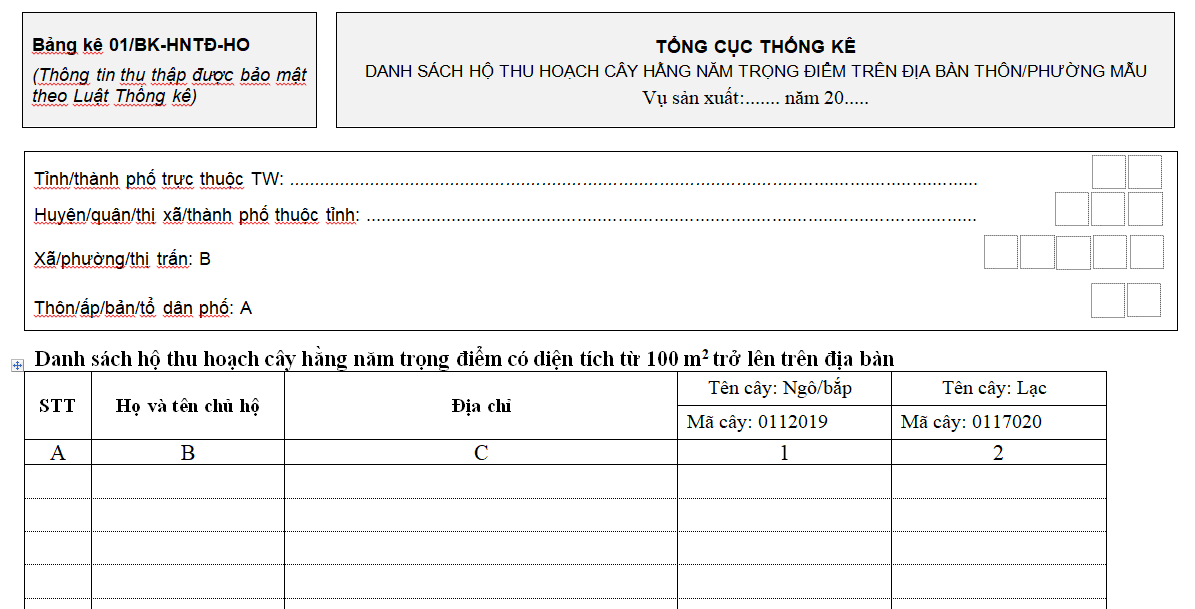 Chi cục Thống kê cấp huyện sau khi nhận danh sách các thôn mẫu, phường mẫu phục vụ lập danh sách từ Cục Thống kê, thực hiện gửi danh sách đến thống kê cấp xã, và hướng dẫn việc lập danh sách hộ trên địa bàn như sau:Trưởng thôn/tổ trưởng hoặc người được phân công thực hiện lập danh sách các hộ có gieo trồng và thu hoạch trong kỳ điều tra tương ứng của các thôn mẫu, tổ dân phố mẫu theo thứ tự địa lý tự nhiên (từ đầu thôn đến cuối thôn hoặc theo hướng từ Bắc - Nam hoặc Đông - Tây) và đánh thứ tự từ 1 đến hết. Đối với những thôn có địa bàn rộng hoặc đi lại khó khăn (chủ yếu ở vùng Đồng bằng sông Cửu Long và Đông Nam Bộ, Tây Nguyên) thì có thể chia thôn ra thành 2 hoặc 3 cụm và tiến hành lập danh sách trong phạm vi một cụm đại diện cho cả thôn.+ Đối với đơn vị mẫu cấp I được chọn là thôn/ấp/bản: lập danh sách các hộ có gieo trồng cây hằng năm trọng điểm từ 100 m2 trở lên trong phạm vi địa lý của thôn.+ Đối với đơn vị mẫu cấp I được chọn là phường/ thị trấn: lập danh sách các hộ có gieo trồng cây hằng năm trọng điểm từ 100m2 trở lên trong phạm vi địa lý của 01 đến 02 tổ dân phố/tiểu khu có diện tích gieo trồng lớn nhất.Hướng dẫn cách ghi:Thông tin định danh: Ghi tên đơn vị hành chính tương ứng, Chi cục Thống kê cấp huyện ghi mã đơn vị hành chính thống nhất với mã đơn vị hành chính trong phần mềm điều tra diện tích cây nông nghiệp.Mã thôn/tổ dân phố: Ghi theo thứ tự lần lượt mã thôn/tổ dân phố trong xã/phường. Trường hợp lập bảng kê của 02 tổ dân phố, ghi mã theo tổ dân phố có diện tích gieo trồng cây trọng điểm tương ứng lớn nhất của phường/thị trấn.Cột B: Ghi thông tin họ tên đầy đủ của chủ hộCột C: Ghi rõ địa chỉ của chủ hộ, chi tiết hơn so với thông tin được lập danh sách (cấp thôn, phường) được chọn mẫu, ví dụ: xóm, số nhà,…Cột 1, 2, 3, 4, 5: Ghi dấu x vào cột tương ứng với thông tin của hộ có gieo trồng và thu hoạch cây hằng năm trọng điểm trong vụ sản xuất.Chú ý: không lập danh sách những hộ không có diện tích gieo trồng và thu hoạch cây hằng năm trọng điểm tương ứng.Theo ví dụ ở bước trên, thôn A lập danh sách các hộ có gieo trồng và thu hoạch ngô/bắp hoặc lạc trong vụ sản xuất như minh họa dưới đây: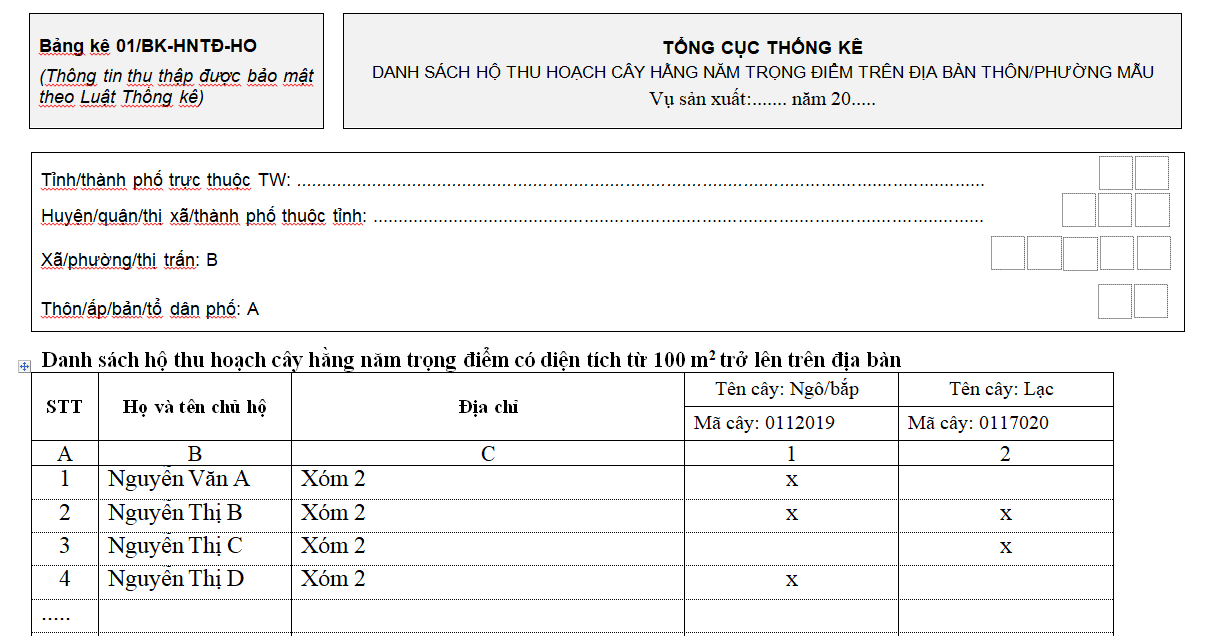 Bảng kê số 02/BK-HNK-HO: DANH SÁCH HỘ THU HOẠCH CÂY HẰNG NĂM KHÁC 
TRÊN ĐỊA BÀN THÔN/PHƯỜNG MẪUI. MỤC ĐÍCHLập danh sách các hộ có gieo trồng và thu hoạch cây hằng năm khác thuộc các địa bàn thôn mẫu, phường mẫu để phục vụ chọn hộ mẫu điều tra cây hằng năm khác trên địa bàn.II. PHẠM VI LẬP BẢNG KÊBảng kê được lập cho từng thôn mẫu, phường mẫu trên địa bàn từng tỉnh theo vụ sản xuất.Thông tin về các hộ có diện tích gieo trồng và thu hoạch cây hằng năm khác còn lại tương ứng với vụ sản xuất đảm bảo diện tích từ 100 m2 trở lên.III. HƯỚNG DẪN LẬP BẢNG KÊCăn cứ vào danh sách các thôn, phường mẫu được chọn theo vụ sản xuất cho các loại cây hằng năm khác. Cục Thống kê rà soát danh sách các đơn vị chọn mẫu cấp 1 là các thôn, phường mẫu và gửi danh sách cho Chi cục Thống kê cấp huyện để triển khai lập danh sách.Cột 1: Ghi tên loại cây trồng chủ yếu mà hộ gieo trồng và thu hoạch trong vụ sản xuất tương ứng.Cột 2: Chi cục Thống kê cấp huyện ghi mã cây trồng theo Phụ lục số 3. Danh mục cây trồng nông nghiệp.Tham khảo hướng dẫn lập bảng kê số 01/BK-HNTĐ-HO.Bảng kê số 03/BK-HNK-HO: DANH SÁCH HỘ ĐIỀU TRA LÚA NƯƠNG 
TRÊN ĐỊA BÀN HUYỆNI. MỤC ĐÍCHLập danh sách các hộ thu hoạch lúa nương được chọn theo phương pháp chuyên gia phục vụ điều tra mẫu về lúa nương trên địa bàn huyện.II. PHẠM VI LẬP BẢNG KÊBảng kê được lập cho từng huyện có diện tích gieo trồng lúa nương và thực hiện điều tra năng suất, sản lượng lúa nương theo vụ sản xuất.Thông tin về các hộ được chọn theo phương pháp chuyên gia có diện tích thu hoạch lúa nương tương ứng với vụ sản xuất từ 100 m2 trở lên.Lưu ý: Trường hợp trên địa bàn huyện có diện tích gieo trồng lúa nương, nhưng huyện không thực hiện điều tra mẫu hộ lúa nương thì không phải lập bảng kê này, huyện sử dụng năng suất ước tính để ước sản lượng lúa nương theo vụ sản xuất tương ứng.III. HƯỚNG DẪN LẬP BẢNG KÊCục Thống kê rà soát danh sách các huyện có diện tích gieo trồng lúa nương và thực hiện điều tra năng suất lúa nương để yêu cầu Chi cục Thống kê cấp huyện triển khai lập danh sách hộ điều tra.Cột B: Ghi họ tên chủ hộ được chọn mẫu theo phương pháp chuyên gia phục vụ điều tra năng suất, sản lượng lúa nương trên địa bàn huyện.Cột C, D: Ghi mã xã và tên xã theo danh mục hành chính.Cột E, G: Ghi mã thôn và tên thôn tương ứng theo thứ tự thôn trong xã.Cột H: Ghi địa chỉ cụ thể của hộ điều tra, ví dụ: tên xóm, tên ngõ,….Cột 1: Ghi diện tích thu hoạch lúa nương của hộ trong vụ sản xuất, ghi diện tích đã được làm tròn số đến hàng chục, hoặc hàng trăm, ví dụ: 360m2, 500m2, 1.000m2, 5.000 m2,….Lưu ý: khi đến hộ để thu thập thông tin, điều tra viên phải hỏi diện tích thu hoạch thực tế của hộ trong vụ sản xuất tương ứng đối với lúa nương.Bảng kê số 04/BK-HNTĐ-HO: DANH SÁCH HỘ CÓ DIỆN TÍCH CHO SẢN PHẨM 
CÂY LÂU NĂM TRỌNG ĐIỂM TRÊN ĐỊA BÀN THÔN/PHƯỜNG MẪUI. MỤC ĐÍCHLập danh sách các hộ có diện tích cho sản phẩm cây lâu năm trọng điểm thuộc các địa bàn thôn mẫu, phường mẫu để phục vụ chọn hộ mẫu điều tra cây lâu năm trọng điểm trên địa bàn.II. PHẠM VI LẬP BẢNG KÊBảng kê được lập cho từng thôn mẫu, phường mẫu trên địa bàn từng tỉnh.Thông tin về các hộ có diện tích cho sản phẩm cây lâu năm trọng điểm đảm bảo diện tích từ 100 m2 trở lên.III. HƯỚNG DẪN LẬP BẢNG KÊCăn cứ vào danh sách các thôn, phường mẫu được chọn theo các loại cây lâu năm trọng điểm, Cục Thống kê rà soát danh sách thôn, phường mẫu như sau:(1) Trường hợp 01 thôn, phường mẫu được chọn để rà soát cho 01 cây lâu năm trọng điểm, Cục Thống kê thực hiện ghi tên cây, mã cây theo Phụ lục số 3. Danh mục cây trồng nông nghiệp, đồng thời xóa các cột về tên cây, mã cây tiếp theo để tránh hiểu nhầm trong quá trình lập danh sách.(2) Trường hợp 01 thôn, phường mẫu được chọn để rà soát danh sách hộ cho từ 02 loại cây lâu năm trọng điểm trở lên, Cục Thống kê lần lượt ghi tên cây và mã cây theo phụ lục số 3. Danh mục cây trồng nông nghiệp cho số lượng cây lâu năm trọng điểm tương ứng theo kết quả chọn mẫu từ phần mềm điều tra năng suất, sản lượng cây trồng nông nghiệp.Chi cục Thống kê cấp huyện sau khi nhận danh sách các thôn mẫu, phường mẫu phục vụ lập danh sách từ Cục Thống kê, thực hiện gửi danh sách đến thống kê cấp xã, và hướng dẫn việc lập danh sách hộ trên địa bàn như sau:Trưởng thôn/tổ trưởng hoặc người được phân công thực hiện lập danh sách các hộ có diện tích cho sản phẩm cây lâu năm trọng điểm của các thôn mẫu, tổ dân phố mẫu theo thứ tự địa lý tự nhiên (từ đầu thôn đến cuối thôn hoặc theo hướng từ Bắc - Nam hoặc Đông - Tây) và đánh thứ tự từ 1 đến hết. Đối với những thôn có địa bàn rộng hoặc đi lại khó khăn (chủ yếu ở vùng Đồng bằng sông Cửu Long và Đông Nam Bộ, miền núi) thì có thể chia thôn ra thành 2 hoặc 3 cụm và tiến hành lập danh sách trong phạm vi một cụm đại diện cho cả thôn.- Đối với đơn vị mẫu cấp I được chọn là thôn/ấp/bản: lập danh sách các hộ có diện tích cho sản phẩm cây lâu năm trọng điểm từ 100 m2 trở lên trong phạm vi địa lý của thôn.- Đối với đơn vị mẫu cấp I được chọn là phường/ thị trấn: lập danh sách các hộ có diện tích cho sản phẩm cây lâu năm trọng điểm từ 100m2 trở lên trong phạm vi địa lý của 01 đến 02 tổ dân phố/tiểu khu có diện tích cho sản phẩm lớn nhất.Hướng dẫn cách ghi:Thông tin định danh: Ghi tên đơn vị hành chính tương ứng, Chi cục Thống kê cấp huyện ghi mã đơn vị hành chính thống nhất với mã đơn vị hành chính trong phần mềm điều tra diện tích cây nông nghiệp.Mã thôn/tổ dân phố: Ghi theo thứ tự lần lượt mã thôn/tổ dân phố trong xã/phường. Trường hợp lập bảng kê của 02 tổ dân phố, ghi mã theo tổ dân phố có diện tích cho sản phẩm cây trọng điểm tương ứng lớn nhất của phường/thị trấn.Cột B: Ghi thông tin họ tên đầy đủ của chủ hộCột C: Ghi rõ địa chỉ của chủ hộ, chi tiết hơn so với thông tin được lập danh sách (cấp thôn, phường) được chọn mẫu, ví dụ: xóm, số nhà,…Cột 1, 2, 3, 4, 5: Ghi dấu x vào cột tương ứng với thông tin của hộ có diện tích cho sản phẩm cây lâu năm trọng điểm trong kỳ điều tra.Chú ý: không lập danh sách những hộ không có diện tích cho sản phẩm cây lâu năm trọng điểm tương ứng.Ví dụ: thôn X, xã Y là thôn mẫu được chọn lập danh sách hộ phục vụ điều tra 01 cây lâu năm trọng điểm: cà phê, hình minh họa bảng kê như sau: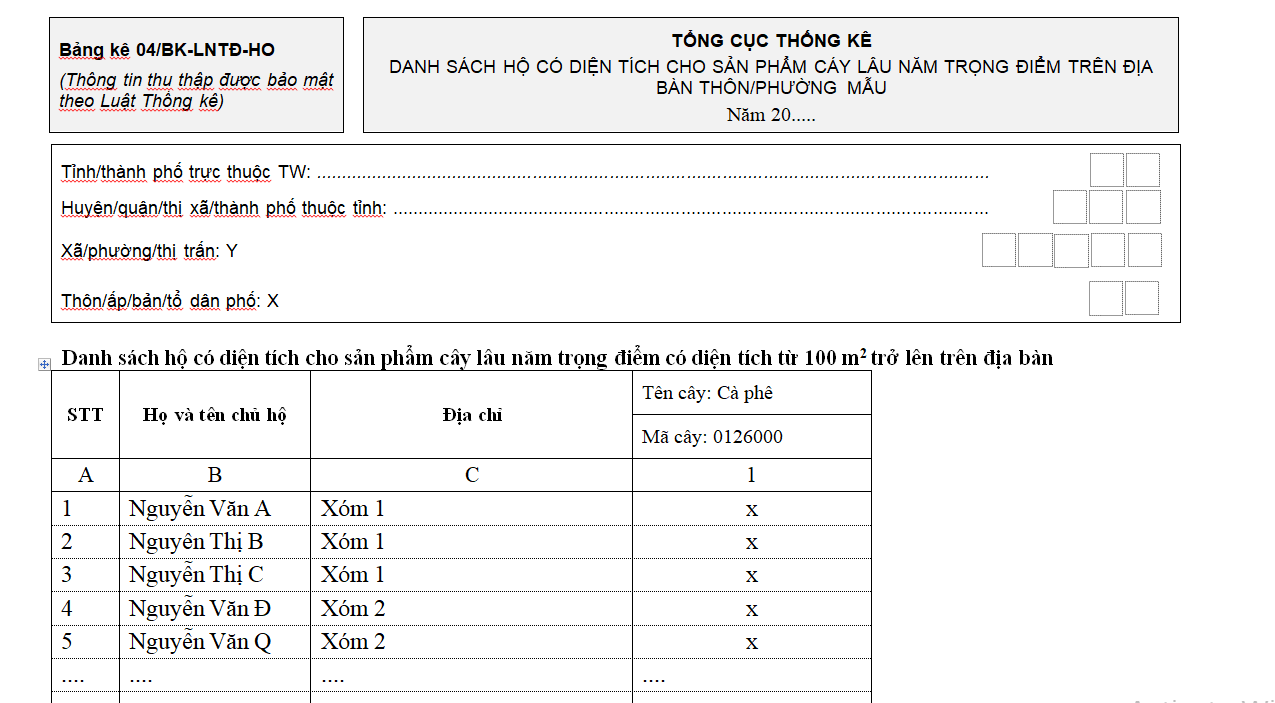 Bảng kê số 05/BK-HNK-HO: DANH SÁCH HỘ CÓ DIỆN TÍCH CHO SẢN PHẨM 
CÂY LÂU NĂM KHÁC TRÊN ĐỊA BÀN THÔN/PHƯỜNG MẪUI. MỤC ĐÍCHLập danh sách các hộ có diện tích cho sản phẩm cây lâu năm khác thuộc các địa bàn thôn mẫu, phường mẫu để phục vụ chọn hộ mẫu điều tra cây lâu năm khác trên địa bàn.II. PHẠM VI LẬP BẢNG KÊBảng kê được lập cho từng thôn mẫu, phường mẫu trên địa bàn từng tỉnh.Thông tin về các hộ có diện tích cho sản phẩm cây lâu năm khác còn lại đảm bảo diện tích từ 100 m2 trở lên.III. HƯỚNG DẪN LẬP BẢNG KÊCăn cứ vào danh sách các thôn, phường mẫu được chọn đối với điều tra cây lâu năm khác. Cục Thống kê rà soát danh sách các đơn vị chọn mẫu cấp 1 là các thôn, phường mẫu và gửi danh sách cho Chi cục Thống kê cấp huyện để triển khai lập danh sách.Cột 1: Ghi tên loại cây lâu năm chủ yếu mà hộ có diện tích trồng và cho sản phẩm.Cột 2: Chi cục Thống kê cấp huyện ghi mã cây trồng theo Phụ lục số 3. Danh mục cây trồng nông nghiệp.Tham khảo hướng dẫn lập bảng kê số 04/BK-LNTĐ-HO.Bảng kê số 06/bk-dn, htx: DANH SÁCH TOÀN BỘ DOANH NGHIỆP, HỢP TÁC XÃ, 
ĐƠN VỊ SỰ NGHIỆP HOẠT ĐỘNG LĨNH VỰC TRỒNG TRỌT 
TRÊN ĐỊA BÀN TỈNH/TP TRỰC THUỘC TRUNG ƯƠNGI. MỤC ĐÍCHThu thập thông tin về toàn bộ các doanh nghiệp, hợp tác xã, đơn vị sự nghiệp hoạt động trồng cây hằng năm và cây lâu năm để phục vụ thu thập thông tin phiếu số 03/NSSL-DN,HTX.II. PHẠM VI LẬP BẢNG KÊBảng kê được lập theo địa bàn từng tỉnh, thành phố trực thuộc trung ương.Danh sách các doanh nghiệp, hợp tác xã, đơn vị sự nghiệp có hoạt động lĩnh vực trồng trọt trong đăng ký hoạt động của đơn vị với cơ quan chức năng.Lưu ý: Không lập danh sách đối với các doanh nghiệp, hợp tác xã, đơn vị sự nghiệp không có ngành hoạt động là trồng trọt nhưng thực tế có trồng cây hằng năm và cây lâu năm quy mô nhỏ để phục vụ nhu cầu tiêu dùng của đơn vị.III. HƯỚNG DẪN LẬP BẢNG KÊCột A: Ghi số thứ tự lần lượt từ một đến hết.Cột B: Ghi tên đơn vị theo giấy phép hoạt động của đơn vị.Cột 1, 2, 3, 4: Ghi tên quận/huyện; mã hành chính quận/huyện; tên xã/phường/; mã hành chính xã/phường thống nhất theo quy định trong danh mục hành chính của tỉnh.Cột 5: Ghi mã số thuế của đơn vị do cơ quan Thuế cấp (nếu có).Cột 6: Loại hình đơn vị, bao gồm:Doanh nghiệp nhà nước ghi mã 1; Doanh nghiệp ngoài nhà nước ghi mã 2; Doanh nghiệp FDI ghi mã 3; Hợp tác xã ghi mã 4; Đơn vị sự nghiệp ghi mã 5.Cột 7: Lĩnh vực hoạt động của đơn vị, bao gồm:- Nếu đơn vị chỉ hoạt động trồng cây hằng năm ghi mã 1;- Nếu đơn vị chỉ hoạt động trồng cây lâu năm ghi mã 2;- Nếu đơn vị hoạt động cả trồng cây hằng năm và cây lâu năm ghi mã 3.Trường hợp đơn vị có mã 1, thu thập thông tin phiếu điều tra 03/NSSL-DN, HTX theo từng vụ sản xuất tương ứng.Trường hợp đơn vị có mã 2, phần thông tin thu thập về cây lâu năm vào kỳ điều tra 01/12 hằng năm.Phần 3PHIẾU ĐIỀU TRA 
VÀ HƯỚNG DẪN GHI PHIẾU1. Hộ được chọn mẫu điều tra sản phẩm nào sau đây? (CHƯƠNG TRÌNH)2. Hộ trồng loại lúa nào sau đây? (CHƯƠNG TRÌNH)      1        Lúa nước                2        Lúa nương3. Trong vụ sản xuất [....] vừa qua, hộ [ÔNG/BÀ] có thu hoạch cây [.....] không? (ÁP DỤNG ĐỐI VỚI HỘ ĐIỀU TRA CÂY HẰNG NĂM TRỌNG ĐIỂM)      1        CÓ        2         KHÔNG >> Kết thúc phỏng vấn.4. Trong vụ sản xuất [....] vừa qua, hộ [ÔNG/BÀ] thu hoạch những loại cây hằng năm nào sau đây? (ĐTV khai thác thông tin về các loại cây hằng năm mà hộ gieo trồng và thu hoạch trong vụ sản xuất vừa qua, Chương trình hiển thị danh sách các loại cây hằng năm để ĐTV tích chọn. Tiếp theo, chương trình hỏi lần lượt cho từng loại cây hằng năm được tích chọn).Họ và tên người cung cấp thông tin:_______________________________________Số điện thoại của người cung cấp thông tin:________________________________1. Hộ được chọn mẫu điều tra thuộc lĩnh vực nào sau đây? (CHƯƠNG TRÌNH)   1        Cây trọng điểm        2         Cây lâu năm khác  Câu 32. Trong 12 tháng qua, hộ [ÔNG/BÀ] có diện tích cho sản phẩm cây [.....] không? (ÁP DỤNG ĐỐI VỚI HỘ ĐIỀU TRA CÂY LÂU NĂM TRỌNG ĐIỂM)    1        CÓ        2         KHÔNG >> Kết thúc phỏng vấn.3. Hộ [ÔNG/BÀ] có diện tích trồng tập trung cho sản phẩm những loại cây lâu năm nào sau đây? (ĐTV hỏi thông tin về các loại cây lâu năm mà hộ sản xuất trong 12 tháng vừa qua, Chương trình hiển thị danh sách các loại cây lâu năm để ĐTV tích chọn. Tiếp theo, chương trình hỏi lần lượt từng loại cây lâu năm được tích chọn).4. Trong 12 tháng qua, hộ [ÔNG/BÀ] có diện tích vườn cao su bị thanh lý không? (CHỈ HỎI ĐỐI VỚI HỘ ĐIỀU TRA MẪU CÂY CAO SU)   1        CÓ        2        KHÔNG >> KẾT THÚC PHỎNG VẤNHọ và tên người cung cấp thông tin:_______________________________________Số điện thoại của người cung cấp thông tin:________________________________ PHẦN A. THÔNG TIN CHUNG CỦA ĐƠN VỊ 1. Tình trạng hoạt động của đơn vị (LỰA CHỌN 01 Ô THÍCH HỢP)2. Đơn vị hoạt động thuộc lĩnh vực nào sau đây? (CHƯƠNG TRÌNH TỰ CHỌN)           1        Cây hằng năm                                  2         Cây lâu năm >> Câu 7, phần IIPHẦN B. KẾT QUẢ HOẠT ĐỘNG TRỒNG TRỌT CỦA ĐƠN VỊI. Hoạt động sản xuất cây hằng năm của đơn vị 3. Hoạt động sản xuất cây hằng năm của đơn vị thuộc vụ sản xuất nào sau đây? 
(CHƯƠNG TRÌNH TỰ CHỌN THEO KỲ ĐIỀU TRA)4. Thông tin về kết quả hoạt động sản xuất cây hằng năm trong vụ sản xuất của đơn vị5. Kết quả sản xuất giống cây hằng năm trong vụ sản xuất của đơn vị6. Giá trị dịch vụ thuê ngoài phục vụ hoạt động trồng cây hằng năm trong vụ sản xuất của đơn vịII. Hoạt động sản xuất cây lâu năm của đơn vị (Mục này chỉ hỏi đối với kỳ điều tra 01/12)7. Thông tin về kết quả hoạt động sản xuất cây lâu năm trong 12 tháng qua của đơn vị8. Kết quả sản xuất giống cây lâu năm trong 12 tháng qua của đơn vị9. Giá trị dịch vụ thuê ngoài phục vụ hoạt động trồng cây lâu năm trong 12 tháng qua của đơn vị10. Thông tin thu hoạch gỗ cao su từ diện tích thanh lý trong 12 tháng qua của đơn vịHọ và tên người cung cấp thông tin: _____________________________Số điện thoại của người cung cấp thông tin: _______________________GIẢI THÍCH NỘI DUNG VÀ HƯỚNG DẪN GHI CÁC PHIẾUI. THÔNG TIN CHUNG1. Phần định danhTên và mã tỉnh, huyện, xã: tuân theo bảng danh mục các đơn vị hành chính Việt Nam 2004 được ban hành theo Quyết định số 124/2004/QĐ-TTg ngày 08/7/2004 của Thủ tướng Chính phủ và được cập nhật đến thời điểm điều tra.Tên và mã thôn: thống nhất với cuộc điều tra diện tích các cây trồng nông nghiệp.Hộ số: theo thứ tự hộ trong danh sách hộ điều tra do Cục Thống kê lập2. Thông tin đơn vị điều tra* Đối với hộ: Ghi đầy đủ họ và tên chủ hộ; số điện thoại liên hệ của người cung cấp thông tin được điều tra.* Đối với doanh nghiệp (DN), hợp tác xã (HTX), đơn vị sự nghiệp (ĐVSN):Ghi theo tên của DN, HTX, ĐVSN trong giấy đăng ký kinh doanh hoặc theo tên trong con dấu.3. Loại cây trồng được điều traTên và mã số loại cây trồng: ghi theo Phụ lục III. Danh mục cây trồng nông nghiệp.4. Vụ sản xuất và mã số vụ sản xuất:Vụ sản xuất đối với cây hằng năm thống nhất theo quy ước áp dụng trong điều tra diện tích cây nông nghiệp như sau:5. Đơn vị tínhĐối với phiếu số 01/NSHN-HO và phiếu số 02/NSLN-HO : Thống nhất theo đơn vị tính được quy định trong phụ lục III (cột đơn vị tính sản phẩm) và phiếu điều tra.Đối với Phiếu số 03/NSSL-DN, HTX: đơn vị tính được ghi rõ trong phiếu điều tra.Đối với những loại cây cho thu hoạch sản phẩm mà đơn vị tính khác nhau, thì Cục Thống kê cần hướng dẫn điều tra viên quy đổi và ghi thống nhất theo 01 đơn vị tính cho toàn tỉnh. Ví dụ: sản phẩm hoa có thể là bông/cành/giò/chậu,...6. Hình thái sản phẩmKhi xác định sản lượng sản phẩm, cần lưu ý về hình thái sản phẩm như sau:a) Cây hằng năm(1) Cây lúa, ngô và cây lương thực có hạt khác: Sản phẩm dưới dạng hạt đã phơi khô, quạt sạch;Cây lấy củ có chất bột: Sản phẩm dưới dạng củ tươi, được rửa sạch;Cây mía: Sản phẩm dưới dạng cây tươi, không lá;(4)  Cây thuốc lá, thuốc lào:- Cây thuốc lá: Sản phẩm dưới dạng lá được phơi khô;- Cây thuốc lào: Sản phẩm dưới dạng lá được phơi khô, thái sợi;Cây lấy sợi:- Cây bông: Sản phẩm là sợi bông sau khi thu hoạch bao gồm cả hạt;- Cây đay: Sản phẩm là vỏ/bẹ đay được phơi khô (không tính lõi);- Cói: Sản phẩm là thân cói được chẻ và phơi khô;- Lanh và cây lấy sợi khác: Hình thái sản phẩm dạng khô;Cây có hạt chứa dầu:- Lạc (đậu phộng): Sản phẩm dạng cả vỏ, đã rửa sạch, phơi khô;- Đậu tương (đậu nành): Sản phẩm dạng hạt, đã khô;- Vừng (mè): Sản phẩm dạng hạt, đã khô;- Sản phẩm cây có hạt chứa dầu khác: Sản phẩm dạng hạt, đã được phơi khô.Rau, đậu, hoa:- Rau các loại:+ Rau lấy lá: Sản phẩm dạng tươi được rửa sạch sau khi đã bỏ rễ;+ Dưa lấy quả: Sản phẩm dạng quả tươi;+ Rau họ đậu: Sản phẩm dạng tươi;+ Rau lấy quả khác: Sản phẩm dạng quả tươi;+ Rau lấy củ, rễ hoặc lấy thân: Sản phẩm dạng củ tươi đã được rửa sạch;+ Nấm: Sản phẩm dạng tươi sau khi đã bỏ rễ;+ Rau các loại khác chưa phân vào đâu: Sản phẩm dạng tươi đã được làm sạch.- Đậu, đỗ các loại: Sản phẩm dạng hạt đã phơi khô.- Hoa các loại: Sản phẩm dạng bông hoặc giò/chậu hoa tươi.Cây gia vị, dược liệu, hương liệu hàng năm: Sản phẩm dạng tươi đã được làm sạch.Cây hàng năm khác: Sản phẩm dạng tươi đã được làm sạch.b) Cây lâu nămHình thái sản phẩm cây lâu năm được quy định thống nhất theo phân ngành sản phẩm.(1) Các loại quả: Quả tươi;(2) Dừa: Quả dừa khô;(3) Hạt vỏ cứng: Hạt khô cả vỏ cứng.(4) Điều: Hạt điều khô. Thông thường hạt điều khô đã bóc vỏ thường chiếm 25-30%) trọng lượng hạt chưa bóc vỏ;(5) Cà phê: Cà phê nhân khô. Nhân cà phê chiếm 12-14% quả cà phê tươi; khi bóc vỏ và phơi khô trọng lượng nhân giảm từ 10-12%;(6) Cao su: Mủ khô;(7) Chè búp: Búp tươi. Thông thường chè búp khô quy đổi ra búp tươi với tỉ lệ 1/4;(8) Cây gia vị, dược liệu: Hoa khô, lá khô; tam thất, sa nhân (củ, quả khô); sâm (củ tươi); đinh lăng (thân, lá, củ tươi);(9) Hoa mai, đào: Cành hoa, cây hoa;(10) Cây cảnh: Cây, chậu cảnh.7. Lưu ý chung- Khi thu thập thông tin về sản lượng tại hộ, điều tra viên thu thập số liệu sản lượng thu hoạch, không thu thập số liệu về năng suất và tuyệt đối không dùng năng suất ước tính để nhân với diện tích thay cho điều tra sản lượng thực thu.- Trong quá trình thu thập/tổng hợp/kiểm tra số liệu, điều tra viên/cán bộ thống kê cần làm tốt công tác tư tưởng cho người cung cấp thông tin để bảo đảm số liệu thu được có độ tin cậy cao, phản ánh đúng thực tế kết quả sản xuất của hộ/DN, HTX, ĐVSN. Nếu có sự chênh lệch lớn với các hộ/DN, HTX, ĐVSN khác thì điều tra viên/cán bộ thống kê cần tìm hiểu nguyên nhân và xác minh lại thông tin, đảm bảo nguyên tắc phản ánh đúng kết quả sản xuất thực tế.II. GIẢI THÍCH VÀ HƯỚNG DẪN GHI PHIẾU1. Phiếu số 01/nshn-hm: phiếu thu thập thông tin về kết quả sản xuất cây hằng năm của hộMục đích: Thu thập thông tin về diện tích gieo trồng, diện tích thu hoạch, sản lượng thu hoạch từ cây hằng năm trọng điểm và những cây hằng năm khác mà hộ trực tiếp sản xuất làm cơ sở tính toán, suy rộng sản lượng cây hằng năm khác của tỉnh; thông tin về sản lượng bán ra, doanh thu phục vụ tính toán đơn giá bình quân 01 đơn vị sản phẩm cây hằng năm.Phạm vi: Các hộ mẫu được chọn điều tra theo từng vụ sản xuất.Giải thích và hướng dẫn ghi phiếuI. Thông tin về tình hình sản xuất cây hằng năm của hộ1. Hộ được chọn mẫu điều tra sản phẩm nào sau đây? (CHƯƠNG TRÌNH TỰ ĐỘNG LẤY TỪ DANH SÁCH HỘ MẪU SANG)Chương trình CAPI chọn tự động để xác định hộ được chọn mẫu điều tra thuộc lĩnh vực: (1) Trồng lúa; (2) Cây hằng năm trọng điểm (ngoài lúa); hoặc (3) Cây hằng năm khác.Mục đích để quản lý số lượng mẫu điều tra theo từng lĩnh vực.2. Hộ trồng loại lúa nào sau đây? (CHƯƠNG TRÌNH TỰ ĐỘNG CHỌN)Trường hợp hộ trồng lúa, chương trình sẽ tự động tích chọn là hộ được chọn mẫu điều tra lúa ruộng hay lúa nương, dựa theo danh sách hộ mẫu.3. Trong vụ sản xuất [....] vừa qua, hộ [ÔNG/BÀ] có trồng cây [.....] không? (ÁP DỤNG ĐỐI VỚI HỘ ĐIỀU TRA CÂY HẰNG NĂM TRỌNG ĐIỂM)Trong trường hợp hộ được chọn mẫu để điều tra cây trọng điểm của tỉnh, hỏi lại để xác định hộ thực tế có trồng cây trọng điểm tương ứng hay không? Nếu hộ không trồng thì thay thế hộ mẫu khác.4. Trong vụ sản xuất [....] vừa qua, hộ [ÔNG/BÀ] gieo trồng và thu hoạch những loại cây hằng năm nào sau đây?Chương trình sẽ hiện thị tên vụ sản xuất tương ứng (bao gồm: vụ Đông; vụ Xuân; vụ Đông Xuân; vụ Thu Đông; vụ Hè Thu; vụ Mùa). Điều tra viên hỏi xem trong vụ sản xuất, hộ gieo trồng và thu hoạch những loại cây hằng năm nào.Danh sách các loại cây hằng năm được hiển thị theo danh mục cây trồng để điều tra viên tích chọn đối với những cây trồng đã cho thu hoạch của hộ trong vụ sản xuất tương ứng.4.1. Diện tích gieo trồng [....] trong vụ sản xuấtĐiều tra viên thu thập thông tin diện tích gieo trồng thực tế của cây hằng năm đã tích chọn ở câu 4, chỉ hỏi diện tích gieo trồng của vụ sản xuất được điều tra.Diện tích gieo trồng cây hằng năm của từng vụ sản xuất được tính từ khi cây trồng kết thúc thời kỳ gieo trồng và đã chuyển qua thời kỳ sinh trưởng, phát triển, bao gồm diện tích trồng trên đất của hộ được giao sử dụng, đất đi thuê, mượn, khai hoang, xâm canh,….Các phương thức gieo trồng cây hằng năm gồm trồng trần, trồng xen, trồng gối, trồng lưu gốc. Phương pháp tính diện tích gieo trồng đối với từng phương thức như sau:- Trồng trần: Trên một diện tích trong một vụ chỉ trồng một loại cây hằng năm nhất định với mật độ cây trồng bình thường. Trong một vụ sản xuất, có thể trồng một lần như lúa, ngô hoặc trồng nhiều lần như một số loại rau, hoa.Phương pháp tính diện tích trồng trần: Trồng bao nhiêu đất tính bấy nhiêu diện tích gieo trồng. Cây trồng trần được tính 1 lần diện tích trong 1 vụ sản xuất bất kể trồng bao nhiêu lần trong vụ. Quy định tính một lần diện tích trong vụ sản xuất cho từng nhóm cây như sau:+ Các loại cây trong 1 vụ chỉ có thể gieo trồng và thu hoạch 1 lần (ngô, khoai lang, đậu các loại,…);+ Các loại cây trong 1 năm chỉ phải gieo trồng 1 lần nhưng có thể cho thu hoạch nhiều lần (rau muống, mùng tơi, rau ngót, cỏ voi,…);+ Các loại cây trong 1 vụ có thể gieo trồng và thu hoạch được nhiều lần (bắp cải, su hào, cải các loại, xà lách,…).- Trồng xen: Trên cùng diện tích trồng hơn một loại cây xen nhau, song song cùng tồn tại, cây trồng chính có mật độ bình thường, cây trồng xen được trồng nhằm tiết kiệm diện tích nên mật độ thưa hơn cây trồng trần.Phương pháp tính diện tích trồng xen: Diện tích gieo trồng cây trồng chính tính như cây trồng trần, diện tích gieo trồng các cây trồng xen căn cứ theo mật độ cây thực tế hoặc theo số lượng hạt giống để quy đổi ra diện tích trồng trần. Như vậy, trên đất có trồng xen, diện tích gieo trồng lớn hơn nhưng không quá 2 lần trồng trần.- Trồng gối vụ: Trên cùng một diện tích khi cây trồng trước chuẩn bị thu hoạch thì trồng gối cây sau với mật độ bình thường nhằm tranh thủ thời vụ. Phương pháp tính diện tích trồng gối vụ: Diện tích cây trồng trước và diện tích cây trồng sau đều được tính một lần diện tích như trồng trần; nếu trong một vụ sản xuất có trồng gối vụ từ 2 loại cây trở lên thì mỗi loại cây tính 1 lần diện tích. - Trồng lưu gốc: Trên một diện tích trồng 01 lần nhưng thu hoạch sản phẩm trong nhiều vụ sản xuất như: Mía, rau muống, rau ngót, sả, cỏ voi,....Phương pháp tính diện tích trồng lưu gốc: Mỗi vụ sản xuất chỉ tính một lần diện tích gieo trồng mặc dù thu hoạch nhiều lần trong một vụ sản xuất.Ví dụ: Vườn rau ngót cho thu hoạch 20 lần, trong đó 10 lần vào vụ Đông Xuân, 10 lần vào vụ Hè Thu thì tính diện tích gieo trồng và thu hoạch cho cả 02 vụ Đông Xuân và Hè Thu. Cây cỏ voi cao sản cho thu hoạch 03 lần vào vụ Đông Xuân, 03 lần vào vụ Hè Thu thì mỗi vụ cũng được tính 01 lần diện tích.4.2. Diện tích thu hoạch [....] trong vụ sản xuấtĐiều tra viên thu thập thông tin diện tích thu hoạch của cây hằng năm đã tích chọn ở câu 4, chỉ hỏi diện tích thu hoạch của vụ sản xuất được điều tra.Diện tích thu hoạch: Là diện tích cây trồng sau thời kỳ phát triển, cho thu hoạch những sản phẩm hữu dụng. Công thức tính diện tích thu hoạch cây hằng năm:Trong đó:- Diện tích cây hằng năm bị mất trắng: Là diện tích cây trồng sau khi kết thúc thời kỳ gieo trồng, chuyển sang thời kỳ sinh trưởng, phát triển chịu ảnh hưởng của thiên tai, dịch bệnh,... dẫn đến sản lượng thu được dưới mức 30% so với sản lượng sản xuất ở điều kiện bình thường;- Diện tích cho sản phẩm nhưng không thu hoạch: Là diện tích cây trồng sinh trưởng, phát triển cho sản phẩm bình thường nhưng vì lý do chủ quan, người sản xuất không thu hoạch sản phẩm mà để lại trên cây, trên cánh đồng;- Diện tích cây hằng năm được tính bằng tổng diện tích cây trồng các vụ sản xuất trong năm nông vụ.Lưu ý:+ Diện tích cây hằng năm bao gồm cả những diện tích cây trồng theo các phương pháp trồng trọt như trồng trong nhà kính, nhà lưới, nhà màng, thủy canh...+ Diện tích cây hằng năm không tính diện tích những cây trồng mọc tự nhiên, không được chăm sóc nhưng vẫn cho thu hoạch sản phẩm. Ví dụ: diện tích những cây cỏ, cây hoa mọc ở các cánh đồng bỏ hoang.4.2.1. Giống lúa sử dụng chủ yếuCâu này chỉ hỏi đối với hộ mẫu điều tra cây lúa, ĐTV hỏi hộ loại giống lúa chủ yếu của hộ sử dụng đối với diện tích thu hoạch lúa tương ứng.Trong trường hợp hộ sử dụng trên 01 loại giống lúa trong 01 vụ sản xuất, quy ước ghi theo loại giống lúa tương ứng với diện tích thu hoạch lớn nhất trong vụ sản xuất của hộ.Chương trình mở danh mục giống lúa để ĐTV tích chọn tương ứng với loại giống lúa của hộ sử dụng.4.3. Sản lượng thu hoạch [....] trong vụ sản xuấtGhi sản lượng mà hộ thực tế có thu hoạch sản phẩm [....] trên toàn bộ diện tích thu hoạch sản phẩm [.....] tương ứng.4.3.1. Sản lượng lúa hộ thu hoạch thuộc trường hợp nào dưới đây?Câu hỏi này áp dụng đối với hộ mẫu lúa ở khu vực Đồng bằng sông Cửu Long. Do trong thực tế, người dân trồng lúa ở khu vực ĐBSCL có thói quen thu hoạch và bán ngay tại ruộng, nên ĐTV hỏi sản lượng lúa lần lượt theo hai trường hợp dưới đây:Sản lượng thu hoạch và bán ngay tại ruộng:Tổng sản lượng lúa hộ thu hoạch và bán ngay tại ruộng trên tổng diện tích thu hoạch trong vụ sản xuất của hộ.Sản lượng thu hoạch đã phơi khô, sạch:Tổng sản lượng lúa hộ thu hoạch trên tổng diện tích thu hoạch trong vụ sản xuất của hộ, hộ đem phơi khô, quạt sạch và để sử dụng lâu dài.4.3.1.1. Tỷ lệ quy đổi từ lúa tươi sang lúa phơi khô, sạchĐiều tra viên phỏng vấn trực tiếp hộ về tỷ lệ quy đổi từ lúa tươi sang lúa đã phơi khô, quạt sạch tương ứng với sản lượng thu hoạch mục a câu 4.3.1 theo vụ sản xuất tương ứng.Trường hợp hộ không nắm được thông tin về tỷ lệ quy đổi, ĐTV có thể tham khảo tỷ lệ quy đổi phổ biến trên địa bàn theo vụ sản xuất tương ứng. Chương trình sẽ tính lại tổng sản lượng lúa theo hình thái sản phẩm khô, sạch của hộ (tương ứng ở câu 4.3) đối với các tỉnh vùng Đồng bằng song Cửu Long như sau:Lưu ý: Tỷ lệ chuyển đổi từ lúa tươi sang lúa phơi khô, sạch phổ biến có giá trị từ 83% đến 93%, tùy theo giống lúa và tình trạng lúa trước khi thu hoạch.4.4. Sản lượng bán sản phẩm [....] của vụ sản xuấtĐiều tra viên ghi tổng sản lượng sản phẩm [....] bán ra trên tổng sản lượng hộ thu hoạch sản phẩm [....] trong vụ sản xuất.4.5. Doanh thu bán sản phẩm [....] của vụ sản xuấtLà tổng số tiền mà hộ thu được, tương ứng với sản lượng bán ra ở mục 4.4 của vụ sản xuất.4.6. Tổng chi phí dịch vụ thuê ngoài đối với sản xuất cây [….] trên diện tích thu hoạch của hộ trong vụ sản xuất là bao nhiêu?ĐTV khai thác thông tin tổng giá trị bằng tiền mà hộ thực hiện chi trả để thuê dịch vụ bên ngoài đối với loại cây trồng tương ứng.Trường hợp, hộ thanh toán bằng hiện vật, ĐTV quy đổi giá trị hiện vật ra thành tiền, tương ứng với giá trị hiện hành của hiện vật tại thời điểm thu thập thông tin ở tại thị trường địa phương.Dịch vụ thuê ngoài: là hoạt động mà hộ không tự thực hiện, phải trả chi phí để thuê lao động bên ngoài thực hiện, như: thuê phun thuốc trừ sâu; thuê làm đất; thuê gieo trồng; thuê thu hoạch sản phẩm; thuê tưới; thuê chăm sóc cây trồng; thuê phơi, sấy, sơ chế sản phẩm sau thu hoạch.Hộ có thể thuê dịch vụ toàn bộ; hoặc thuê dịch vụ một phần. Thuê dịch vụ một phần trong trường hợp lao động của hộ sẽ cùng tham gia thực hiện các công đoạn trong sản xuất với lao động thuê ngoài.Trường hợp lao động của hộ tự thực hiện toàn bộ các công đoạn sản xuất sản phẩm, thì không tính là hộ có thuê dịch vụ bên ngoài đối với sản phẩm tương ứng.Nếu hộ chỉ thuê dịch vụ bên ngoài đối với một số công đoạn; hoặc đối với hoạt động sản xuất của ít nhất một sản phẩm, thì được tính là hộ có sử dụng dịch vụ thuê ngoài.4.6.1. Trong đó: Chi phí dịch vụ thuê ngoài đối với hoạt động sau thu hoạch (phơi, sấy, sơ chế sản phẩm) đối với sản phẩm của cây [….] của hộ trong vụ sản xuất là bao nhiêu?Là tổng số tiền hộ chi trả cho dịch vụ thuê ngoài đối với dịch vụ sau thu hoạch của hộ trong việc thực hiện các công đoạn sau thu hoạch như: thuê phơi, sấy hoặc sơ chế sản phẩm.2. PHIẾU SỐ 02/NSLN-HM: PHIẾU THU THẬP THÔNG TIN VỀ KẾT QUẢ SẢN XUẤT CÂY LÂU NĂM CỦA HỘMục đích: Thu thập thông tin về kết quả sản xuất đối với cây lâu năm trọng điểm và cây lâu năm khác mà hộ trực tiếp sản xuất làm cơ sở tính toán, suy rộng sản lượng cây lâu năm của tỉnh; thông tin về sản lượng bán ra, doanh thu phục vụ tính toán đơn giá bình quân 01 đơn vị sản phẩm cây lâu năm.Phạm vi: Các hộ mẫu được chọn điều tra cây lâu năm trọng điểm và cây lâu năm khác.Giải thích và hướng dẫn ghi phiếuI. Thông tin về tình hình sản xuất cây lâu năm của hộ1. Hộ được chọn mẫu điều tra thuộc lĩnh vực nào sau đây? (CHƯƠNG TRÌNH TỰ CHỌN)Chương trình CAPI chọn tự động để xác định hộ được chọn mẫu điều tra thuộc lĩnh vực: (1) Cây lâu năm trọng điểm hoặc (2) Cây lâu năm khác.Mục đích để quản lý số lượng mẫu điều tra theo từng lĩnh vực.2. Trong 12 tháng qua, hộ [ÔNG/BÀ] có diện tích cho sản phẩm cây [....] không? (ÁP DỤNG ĐỐI VỚI HỘ ĐIỀU TRA CÂY LÂU NĂM TRỌNG ĐIỂM)Trong trường hợp hộ được chọn mẫu để điều tra cây trọng điểm của tỉnh, hỏi lại để xác định hộ thực tế có trồng cây trọng điểm tương ứng hay không? Nếu hộ không trồng thì thay thế hộ mẫu khác.3. Hộ [ÔNG/BÀ] có diện tích cho sản phẩm những loại cây lâu năm nào sau đây?Chương trình hiển thị danh sách các loại cây lâu năm theo danh mục cây trồng để điều tra viên tích chọn đối với những cây trồng mà hộ có diện tích cho sản phẩm trong kỳ điều tra.3.1. Diện tích trồng tập trung [……] tại thời điểm 01/12?Diện tích trồng tập trung được tính là những diện tích trồng liền khoảnh từ 100 m2 trở lên, mật độ cây trồng cơ bản đảm bảo tiêu chuẩn kỹ thuật của địa phương. Diện tích trồng tập trung bao gồm: diện tích trồng mới, diện tích đang chăm sóc và diện tích đã cho sản phẩm tương ứng với từng loại cây lâu năm được tích chọn.3.2. Số lượng cây [......] trên diện tích trồng tập trung?ĐTV khai thác thông tin về tổng số loại cây lâu năm [.....] trên diện tích trồng tập trung của hộ tương ứng có tại thời điểm 01/12.3.3. Diện tích trồng tập trung cho sản phẩm [……] trong kỳ điều tra?Diện tích trồng tập trung cho sản phẩm: là diện tích cây lâu năm thực tế đã hoàn thành thời kỳ xây dựng cơ bản và đã cho thu hoạch sản phẩm ổn định. Ví dụ: cây cao su trung bình cho sản phẩm sau 7 năm trồng, cây cà phê cho thu quả ổn định sau 3 năm trồng, ươm,...ĐTV hỏi thông tin lần lượt từng cây lâu năm được tích chọn về diện tích cho sản phẩm trong kỳ điều tra.Ví dụ minh họa: Hộ ông Nguyễn Văn A có 01 mảnh vườn diện tích 3.000 m2. Trong đó, diện tích trồng vải 2.500 m2 đã cho sản phẩm được 03 năm và 500 m2 còn lại trồng mít chưa cho sản phẩm. Đến tháng 7/2022, sau khi thu hoạch sản phẩm xong, ông A đã chuyển toàn bộ diện tích trồng vải sang trồng chanh. Đến đầu tháng 12/2022, hộ ông A có thông tin về diện tích trồng vải như sau:- Diện tích trồng tập trung vải tại thời điểm 01/12/2022: 0 m2.- Diện tích trồng tập trung cho sản phẩm vải trong kỳ điều tra là 2.500 m2.3.4. Tổng sản lượng thu hoạch [……] trong 12 tháng qua?Sản lượng thu hoạch các loại cây lâu năm (chè búp, cà phê, cao su, hồ tiêu, cam, xoài, nhãn, vải, chôm, chôm, dứa,...). Sản lượng cây lâu năm bao gồm cả sản lượng của diện tích đã cho sản phẩm ổn định và sản lượng cây lâu năm cho thu bói.ĐTV hỏi tổng sản lượng thu hoạch sản phẩm [....] tương ứng với cây lâu năm của hộ, trong đó chi tiết thêm:- Sản lượng thu hoạch sản phẩm từ diện tích trồng tập trung cho sản phẩm: là toàn bộ sản lượng sản phẩm thu hoạch từ diện tích tương ứng ở mục 3.2 ở trên.- Sản lượng thu bói từ diện tích trồng tập trung chưa qua thời kỳ kiến thiết cơ bản (phần diện tích này không được tính vào diện tích trồng tập trung cho sản phẩm).- Sản lượng thu hoạch từ cây trồng phân tán: là sản lượng thu hoạch từ cây trồng không tập trung, thường trồng phân tán quanh nhà, ven đường đi, trên bờ kênh mương.Mục đích hỏi chi tiết sản phẩm theo từng loại diện tích khác nhau, để đảm bảo tính năng suất cây trồng không bị tính trùng phạm vi.3.5. Sản lượng bán sản phẩm […] từ sản lượng thu hoạch của hộ?Điều tra viên ghi tổng sản lượng sản phẩm [....] bán ra trên tổng sản lượng hộ thu hoạch sản phẩm [....] trong 12 tháng qua.3.6. Doanh thu bán sản phẩm […...] từ sản lượng thu hoạch của hộ?Là tổng số tiền mà hộ thu được, tương ứng với sản lượng bán ra ở mục 3.4 của hộ.3.7. Tổng chi phí dịch vụ thuê ngoài đối với sản xuất cây [….] trên diện tích trồng tập trung của hộ là bao nhiêu?ĐTV khai thác thông tin tổng giá trị bằng tiền mà hộ thực hiện chi trả để thuê dịch vụ bên ngoài đối với loại cây trồng tương ứng.Trường hợp, hộ thanh toán bằng hiện vật, ĐTV quy đổi giá trị hiện vật ra thành tiền, tương ứng với giá trị hiện hành của hiện vật tại thời điểm thu thập thông tin ở tại thị trường địa phương.Dịch vụ thuê ngoài: là hoạt động mà hộ không tự thực hiện, phải trả chi phí để thuê lao động bên ngoài thực hiện, như: thuê phun thuốc trừ sâu; thuê làm đất; thuê trồng cây; thuê thu hoạch sản phẩm; thuê tưới; thuê chăm sóc cây trồng; thuê phơi, sấy, sơ chế sản phẩm sau thu hoạch.Hộ có thể thuê dịch vụ toàn bộ; hoặc thuê dịch vụ một phần. Thuê dịch vụ một phần trong trường hợp lao động của hộ sẽ cùng tham gia thực hiện các công đoạn trong sản xuất với lao động thuê ngoài.Trường hợp lao động của hộ tự thực hiện toàn bộ các công đoạn sản xuất sản phẩm, thì không tính là hộ có thuê dịch vụ bên ngoài đối với sản phẩm tương ứng.Nếu hộ chỉ thuê dịch vụ bên ngoài đối với một số công đoạn; hoặc đối với hoạt động sản xuất của ít nhất một sản phẩm, thì được tính là hộ có sử dụng dịch vụ thuê ngoài.3.7.1. Trong đó: Chi phí dịch vụ thuê ngoài đối với hoạt động sau thu hoạch (phơi, sấy, sơ chế sản phẩm) đối với sản phẩm của cây [….] của hộ là bao nhiêu?Là tổng số tiền hộ chi trả cho dịch vụ thuê ngoài đối với dịch vụ sau thu hoạch của hộ trong việc thực hiện các công đoạn sau thu hoạch như: thuê phơi, sấy hoặc sơ chế sản phẩm.4. Trong 12 tháng qua, hộ [ÔNG/BÀ] có diện tích vườn cao su bị thanh lý không?Câu hỏi này chỉ áp dụng đối với hộ chọn mẫu điều tra cây cao su. Mục đích thu thập thông tin để tính năng suất khai thác gỗ cao su bình quân trên 01 ha diện tích thanh lý vườn cao su, kết hợp thông tin diện tích thanh lý từ điều tra diện tích để ước lượng tổng sản lượng gỗ cao su thu hoạch của hộ gia đình trên địa bàn.Diện tích vườn cây cao su bị thanh lý: thường là những vườn cây già cỗi, cho mủ ít, sản lượng thu hoạch không đủ trang trải chi phí và đang giảm sản lượng. Hoặc chủ vườn thanh lý vườn cây để chuyển đổi mục đích sản xuất, hoặc bị giải tỏa theo quyết định của cơ quan chức năng,...Thông thường, sau khoảng 25-27 năm khai thác, năng suất mủ cao su không còn đạt hiệu quả kinh tế, các chủ vườn cây cao su sẽ thanh lý để trồng lại hoặc chuyển đổi sang cây trồng khác. Trên diện tích thanh lý, hộ sẽ thu hoạch sản phẩm gỗ cây cao su. Trong những năm gần đây, sản phẩm gỗ cây cao su thường được sử dụng rộng rãi trong đời sống, chất lượng gỗ cây cao su được đánh giá rất tốt, có vân gỗ đẹp, phù hợp để làm đồ nội thất trong gia đình.Lưu ý: chỉ tính những diện tích vườn cây cao su thanh lý và thu hoạch được sản phẩm gỗ cao su. Đối với những diện tích vườn cây cao su thanh lý, nhưng sản phẩm gỗ cao su không sử dụng được, thì không tính là hộ có thanh lý vườn cây cao su và thu hoạch sản phẩm gỗ cao su.4.1. Diện tích vườn cao su thanh lý trong 12 tháng qua của hộ [ÔNG/BÀ]?ĐTV khai thác thông tin về tổng diện tích vườn cao su thanh lý của hộ. Chỉ thu thập thông tin về diện tích thanh lý có thể khai thác sản lượng gỗ cao su. Không tính diện tích mà hộ phá bỏ và gỗ cao su không thể sử dụng để đóng đồ, bàn ghế,...4.2. Sản lượng gỗ cây cao su thu hoạch từ diện tích thanh lý?Là tổng sản lượng gỗ cao su thu hoạch tương ứng với diện tích vườn cao su thanh lý của hộ trong 12 tháng qua, được tính bằng m3.3. Phiếu số 03/NSSL-DN, HTX: PHIẾU THU THẬP THÔNG TIN VỀ KẾT QUẢ HOẠT ĐỘNG TRỒNG TRỌT CỦA DOANH NGHIỆP, HỢP TÁC XÃ, ĐƠN VỊ SỰ NGHIỆPMục đích: Thu thập thông tin về: (1) diện tích gieo trồng, diện tích thu hoạch, sản lượng thu hoạch các loại cây hằng năm và (2) diện tích trồng tập trung, diện tích trồng mới, diện tích cho sản phẩm và sản lượng thu hoạch các loại cây lâu năm do DN, HTX, ĐVSN trực tiếp sản xuất làm cơ sở tính toán sản lượng các loại cây trồng nông nghiệp của địa phương.Phạm vi: Toàn bộ các DN, HTX, ĐVSN trực tiếp sản xuất cây trồng nông nghiệp trong kỳ điều tra trên địa bàn tỉnh.PHẦN A. THÔNG TIN CHUNG CỦA ĐƠN VỊ1. Tình trạng hoạt động của đơn vịĐơn vị trả lời dựa vào tình hình thực tế của đơn vị2. Đơn vị hoạt động thuộc lĩnh vực nào sau đâyCâu hỏi xác định đơn vị có hoạt động sản xuất thuộc lĩnh vực sản xuất nào đối với cây hằng năm và cây lâu năm.Riêng với mục hỏi đối với cây lâu năm, chỉ mở để hỏi đối với kỳ điều tra 01/12 hằng năm.PHẦN B. KẾT QUẢ HOẠT ĐỘNG TRỒNG TRỌT CỦA ĐƠN VỊI. Hoạt động sản xuất cây hằng năm của đơn vị3. Hoạt động sản xuất cây hằng năm của đơn vị thuộc vụ sản xuất nào sau đây?Mục đích để xác định đơn vị có hoạt động sản xuất cây hằng năm thuộc vụ sản xuất nào trong năm, phục vụ tổng hợp kết quả sản xuất cây hằng năm của đơn vị theo từng vụ sản xuất tương ứng.4. Thông tin về hoạt động sản xuất cây hằng năm trong vụTham khảo cách ghi phiếu số 01/NSHN-HO: PHIẾU THU THẬP THÔNG TIN VỀ KẾT QUẢ SẢN XUẤT CÂY HÀNG NĂM CỦA HỘ.5. Kết quả sản xuất giống cây hằng năm trong vụ:- Tên cây giống/nhóm cây giống và mã số: Ghi tên loại cây hoặc nhóm cây giống và mã số theo Phụ lục III. Danh mục cây nông nghiệp. Trong đó, cây giống rau, hoa chỉ ghi chung cho nhóm Rau các loại và nhóm Hoa các loại; các cây giống khác ghi cụ thể cho từng loại cây.- Tổng diện tích ươm giống: Ghi phần diện tích sử dụng trực tiếp để ươm, trồng từng loại cây giống, không tính diện tích đất để làm các công trình phụ trợ cho hoạt động sản xuất cây giống. Không tính diện tích cây trồng lấy hạt làm giống, không tính diện tích cây trồng bố, mẹ cung cấp cành, mắt để chiết ghép hay cung cấp mô để ươm cây giống.- Số cây giống bán ra: Ghi số lượng cây giống mà các cơ sở đã bán ra trong vụ sản xuất của từng loại cây/nhóm cây.- Doanh thu bán ra: Ghi tổng số tiền đơn vị thu được từ việc bán cây giống ra bên ngoài.Lưu ý: Không tính giá trị cây giống để lại phục vụ nội bộ của đơn vị.6. Chi phí dịch vụ thuê ngoài trong trồng trọt của đơn vịDịch vụ thuê ngoài: Là các hoạt động dịch vụ đơn vị thuê tổ chức, cá nhân bên ngoài thực hiện và chi trả bằng tiền mặt, hoặc hiện vật cho các hoạt động thuê ngoài. Dịch vụ bao gồm:(1) Hoạt động dịch vụ trồng trọt, bao gồm:- Xử lý cây trồng;- Phun thuốc bảo vệ thực vật, phòng chống sâu bệnh cho cây trồng, kích thích tăng trưởng, bảo hiểm cây trồng;- Làm đất, gieo, cấy, sạ, thu hoạch;- Kiểm soát loài sinh vật gây hại trên giống cây trồng;- Cho thuê máy nông nghiệp có người điều khiển;- Hoạt động tưới, tiêu nước phục vụ trồng trọt.(2) Hoạt động sau thu hoạch, bao gồm:- Các khâu chuẩn bị trước khi bán sản phẩm, như làm sạch, phân loại, sơ chế, phơi sấy;- Tỉa hạt bông;- Sơ chế thô lá thuốc lá, thuốc lào;- Sơ chế thô hạt cô ca...;(3) Hoạt động xử lý hạt giống, bao gồm: Các hoạt động lựa chọn những hạt giống đủ chất lượng thông qua việc loại bỏ những hạt không đủ chất lượng bằng cách sàng lọc, chọn một cách kỹ lưỡng để loại bỏ những hạt bị sâu, những hạt giống còn non, chưa khô để bảo quản trong kho. Những hoạt động này bao gồm phơi khô, làm sạch, phân loại và bảo quản cho đến khi chúng được bán trên thị trường.II. Hoạt động sản xuất cây lâu năm của đơn vị(Mục này chỉ hỏi đối với kỳ điều tra 01/12)7. Thông tin về kết quả hoạt động sản xuất cây lâu năm trong 12 tháng qua của đơn vịTham khảo cách ghi phiếu số 02/NSLN-HO: PHIẾU THU THẬP THÔNG TIN VỀ KẾT QUẢ SẢN XUẤT CÂY LÂU NĂM CỦA HỘ.8. Kết quả sản xuất giống cây lâu năm trong 12 tháng qua của đơn vị- Tên cây giống/nhóm cây giống và mã số: Ghi tên loại cây hoặc nhóm cây giống và mã số theo Phụ lục III. Danh mục cây nông nghiệp.- Tổng diện tích ươm giống: Ghi phần diện tích sử dụng trực tiếp để ươm, trồng từng loại cây giống, không tính diện tích đất để làm các công trình phụ trợ cho hoạt động sản xuất cây giống. Không tính diện tích cây trồng lấy hạt làm giống, không tính diện tích cây trồng bố, mẹ cung cấp cành, mắt để chiết ghép hay cung cấp mô để ươm cây giống.- Số cây giống bán ra: Ghi số lượng cây giống mà các cơ sở đã bán ra trong 12 tháng qua của từng loại cây/nhóm cây.- Doanh thu bán ra: Ghi số tiền thu được từ việc bán cây giống ra bên ngoài.9. Giá trị dịch vụ thuê ngoài phục vụ hoạt động trồng cây lâu năm trong 12 tháng qua của đơn vị.Dịch vụ thuê ngoài: Là các hoạt động dịch vụ đơn vị thuê tổ chức, cá nhân bên ngoài thực hiện và chi trả bằng tiền mặt, hoặc hiện vật cho các hoạt động thuê ngoài. Dịch vụ bao gồm:(1) Hoạt động dịch vụ trồng trọt, bao gồm:- Xử lý cây trồng;- Phun thuốc bảo vệ thực vật, phòng chống sâu bệnh cho cây trồng, kích thích tăng trưởng, bảo hiểm cây trồng;- Làm đất, trồng, thu hoạch;- Kiểm soát loài sinh vật gây hại trên giống cây trồng;- Cho thuê máy nông nghiệp có người điều khiển;- Hoạt động tưới, tiêu nước phục vụ trồng trọt.(2) Hoạt động sau thu hoạch, bao gồm:- Các khâu chuẩn bị trước khi bán sản phẩm, như làm sạch, phân loại, sơ chế, phơi sấy;- Sơ chế thô hạt cô ca...;(3) Hoạt động xử lý hạt giống, bao gồm: Các hoạt động lựa chọn những hạt giống đủ chất lượng thông qua việc loại bỏ những hạt không đủ chất lượng bằng cách sàng lọc, chọn một cách kỹ lưỡng để loại bỏ những hạt bị sâu, những hạt giống còn non, chưa khô để bảo quản trong kho. Những hoạt động này bao gồm phơi khô, làm sạch, phân loại và bảo quản cho đến khi chúng được bán trên thị trường.10. Thông tin thu hoạch gỗ cao su từ diện tích thanh lý trong 12 tháng qua của đơn vịTham khảo giải thích câu 10 của phiếu 02/NSLN-HO.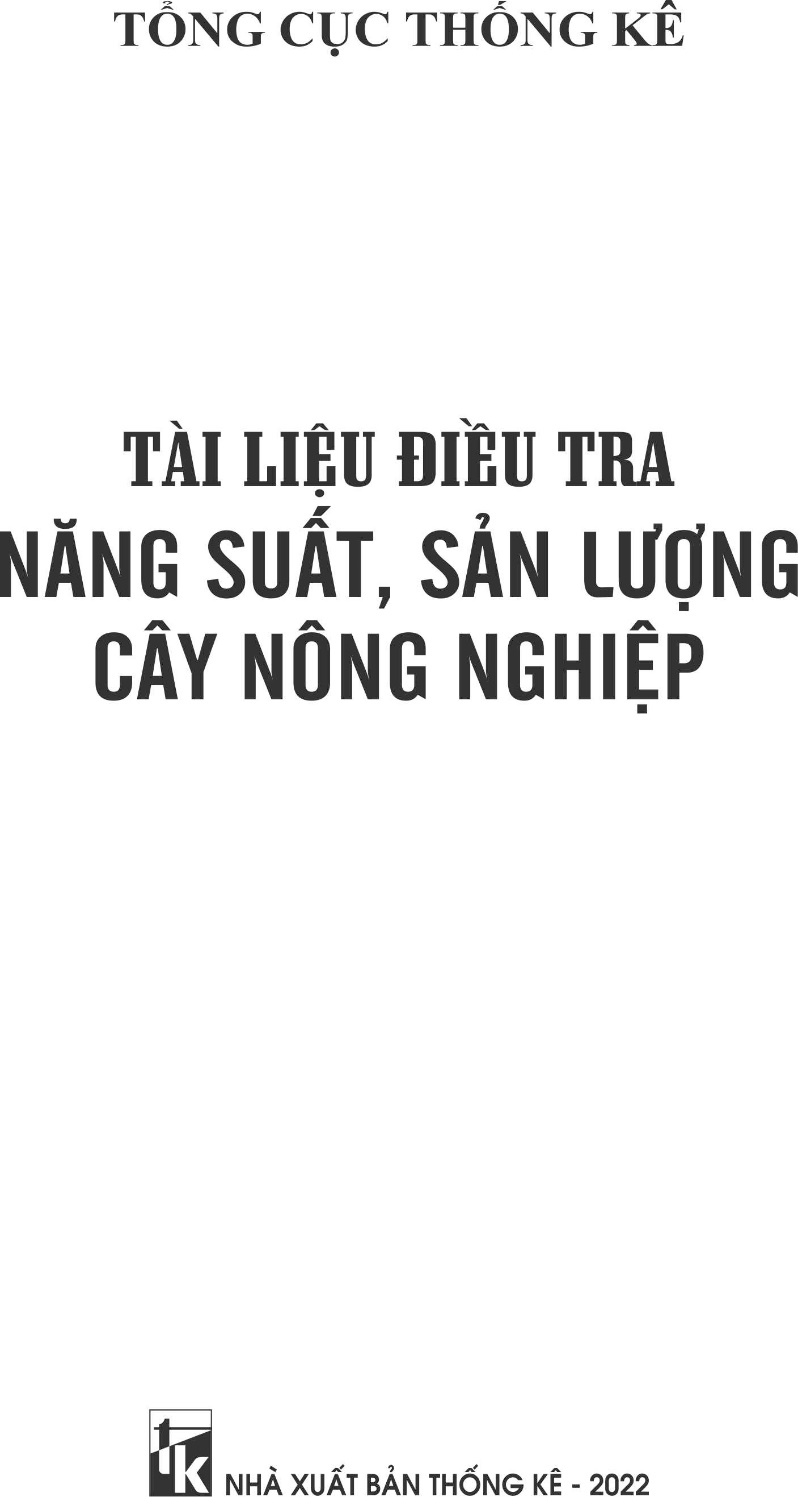 Chịu trách nhiệm xuất bản:Q. Giám đốc NGUYỄN VIẾT QUÂNChịu trách nhiệm nội dung:Tổng Biên tậpNGUYỄN THỊ THÚY HẰNGBiên tập và sửa bản in:đặng thị mai anhTrình bày sách: TRẦN KIÊNThiết kế bìa, minh họa: DŨNG THẮNG 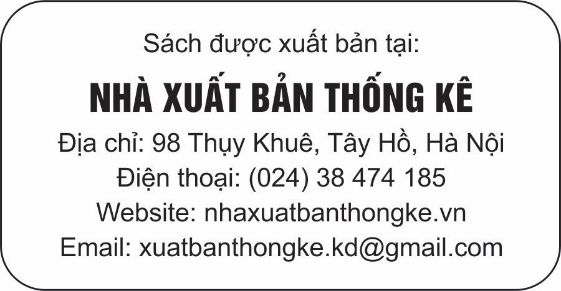 - In 150 cuốn, khổ 19 x 27 cm, tại Công ty CP In và Thương mại Đông Bắc, 
 Địa chỉ: Số 15, ngõ 14, Pháo Đài Láng, P. Láng Thượng, Q. Đống Đa, Hà Nội.- ĐKXB: 4740-2022/CXBIPH/01-31/TK do CXBIPH cấp ngày 20/12/2022.- QĐXB số: 211/QĐ-NXBTK ngày 23/12/2022 của Q. Giám đốc NXB Thống kê.- In xong, nộp lưu chiểu tháng 12 năm 2022.- ISBN: 978-604-75-2381-8TrangPhần I: Quyết định, Phương án điều traQuyết định số 274 /QĐ-TCTK ngày 07 tháng 3 năm 2023 của Tổng cục trưởng Tổng cục Thống kê về ban hành phương án điều tra năng suất, sản lượng cây nông nghiệp6Phương án điều tra năng suất, sản lượng cây nông nghiệp8Phụ lục I. Quy mô mẫu và phương pháp chọn mẫu23Phụ lục II.  Lịch thời vụ gieo trồng và thu hoạch cây hằng năm40Phụ lục III. Danh mục cây nông nghiệp42Phần II: Bảng kê và hướng dẫn lập bảng kêBảng kê điều tra56Hướng dẫn lập bảng kê62Phần III: Phiếu điều tra và hướng dẫn ghi phiếuPhiếu điều tra75Hướng dẫn ghi phiếu85BỘ KẾ HOẠCH VÀ ĐẦU TƯTỔNG CỤC THỐNG KÊCỘNG HÒA XÃ HỘI CHỦ NGHĨA VIỆT NAMĐộc lập - Tự do - Hạnh phúcSố: 274 /QĐ-TCTKHà Nội, ngày 07 tháng 3 năm 2023Nơi nhận:- Như Điều 3;- Bộ trưởng Bộ Kế hoạch và Đầu tư (để báo cáo);- Lãnh đạo Tổng cục Thống kê;- UBND tỉnh, thành phố trực thuộc Trung ương  (để phối hợp chỉ đạo);- Lưu: VT, TTDL (5).TỔNG CỤC TRƯỞNG(đã ký)  Nguyễn Thị HươngBỘ KẾ HOẠCH VÀ ĐẦU TƯTỔNG CỤC THỐNG KÊCỘNG HÒA XÃ HỘI CHỦ NGHĨA VIỆT NAMĐộc lập - Tự do - Hạnh phúcSTTNội dung công việcThời gian 
thực hiệnĐơn vị 
chủ trìĐơn vị phối hợp1Xây dựng Quyết định và Phương án điều tra30/5 - 15/9/2022Cục TTDLVụ NLTS2Thiết kế và hoàn thiện phiếu điều tra30/6 - 30/10/2022Cục TTDLVụ NLTS3Xây dựng Sổ tay hướng dẫn 
nghiệp vụ 30/6 - 30/10/2022Cục TTDLVụ NLTS4Xây dựng Sổ tay hướng dẫn sử dụng các phần mềm và tài liệu khác30/10 - 20/12/2022Cục TTDL 5Xây dựng các chương trình phần mềm điều tra: CAPI; Trang Web điều hành (cập nhật bảng kê, chọn mẫu hộ; quản lý mạng lưới điều tra, giám sát, kiểm tra, …)30/10 - 25/12/2022Cục TTDL6Thiết kế chọn mẫu Trước thời điểm 
điều tra 30 ngàyCục TTDLVụ NLTS7Chọn địa bàn điều traTrước thời điểm 
điều tra 20 ngàyCục TTDL8Rà soát địa bàn điều traTrước thời điểm 
điều tra 20 ngàyCTKChi CTK9Cập nhật bảng kê hộTrước thời điểm 
điều tra 15 ngàyCTKChi CTK10Chọn mẫu hộTrước thời điểm 
điều tra 5 ngàyCTK11Tổ chức hội nghị tập huấn nghiệp vụ cấp Trung ương01/2023Cục TTDLVPTC, 
Vụ NLTS12Tổ chức hội nghị tập huấn nghiệp vụ tại địa phương01/2023CTKChi CTK13Thu thập thông tin phiếu điều tra20 ngày bắt đầu 
từ thời điểm điều traCTKChi CTK14Kiểm tra và duyệt dữ liệu điều tra20 ngày sau khi 
kết thúc thu thập 
thông tinCTKChi CTK15Xử lý số liệu điều tra20 ngày sau khi 
kết thúc thu thập 
thông tinCục TTDLVụ NLTS16Biên soạn báo cáo kết quả chủ yếu của cuộc điều traSau 15 ngày nhận 
dữ liệu của CTKVụ NLTSSTTDiện tích lúa của huyệnSố thôn, phường mẫu
(đơn vị)Tổng số hộ mẫu
(hộ)STTDiện tích lúa của huyệnSố thôn, phường mẫu
(đơn vị)Tổng số hộ mẫu
(hộ)1Dưới 100 ha002Từ 100 ha đến dưới 5.000 ha6603Từ 5.000 ha đến dưới 10.000 ha8804Từ 10.000 ha trở lên10100STTTên xã/ phườngTổng diện tích gieo trồng lúa của từng thôn, phườngDiện tích cộng dồn1X1D1D12X2D2D1+D23X3D3D1+D2+D34X4D4D1+D2+D3+D4...NXnDnD1+D2+D3+D4+...+DnKhoảng cách chọn thôn mẫu, phường mẫu (k)=Tổng diện tích gieo trồng lúa 
của các thôn, phườngKhoảng cách chọn thôn mẫu, phường mẫu (k)=Tổng số thôn, phường mẫuKhoảng cách chọn hộ mẫu (k)=Tổng số hộ trồng lúa được lập danh sách của thôn, phường mẫu Khoảng cách chọn hộ mẫu (k)=Tổng số hộ mẫu của thôn, phường mẫuk=26=2,6k=10=2,6Quy mô diện tíchSố thôn/phường mẫu
(đơn vị)Số hộ mẫu
(hộ)Quy mô diện tíchSố thôn/phường mẫu
(đơn vị)Số hộ mẫu
(hộ)Dưới 150 ha00Từ 150 ha đến dưới 5.000 ha560Từ 5.000 ha đến dưới 15.000 ha880Từ 15.000 ha trở lên12120Quy mô diện tíchSố thôn/phường mẫu
(đơn vị)Số hộ mẫu
(hộ)Quy mô diện tíchSố thôn/phường mẫu
(đơn vị)Số hộ mẫu
(hộ)Dưới 150 ha00Từ 150 ha đến dưới 500 ha550Từ 500 ha đến dưới 3.000 ha880Từ 3.000 ha trở lên10100Quy mô diện tíchSố thôn/phường mẫu
(đơn vị)Số hộ mẫu
(hộ)Quy mô diện tíchSố thôn/phường mẫu
(đơn vị)Số hộ mẫu
(hộ)Dưới 150 ha00Từ 150 ha đến dưới 500 ha550Từ 500 ha đến dưới 3.000 ha880Từ 3.000 ha trở lên10100Quy mô diện tíchSố thôn/phường mẫu
(đơn vị)Số hộ mẫu
(hộ)Quy mô diện tíchSố thôn/phường mẫu
(đơn vị)Số hộ mẫu
(hộ)Dưới 150 ha00Từ 150 ha đến dưới 5.000 ha550Từ 5.000 ha đến dưới 15.000 ha880Từ 15.000 ha trở lên10100Quy mô diện tíchSố thôn/phường mẫu
(đơn vị)Số hộ mẫu
(hộ)Quy mô diện tíchSố thôn/phường mẫu
(đơn vị)Số hộ mẫu
(hộ)Dưới 150 ha00Từ 150 ha đến dưới 5.000 ha550Từ 5.000 ha đến dưới 15.000 ha880Từ 15.000 ha trở lên12120Quy mô diện tíchSố thôn/phường mẫu
(đơn vị)Số hộ mẫu
(hộ)Quy mô diện tíchSố thôn/phường mẫu
(đơn vị)Số hộ mẫu
(hộ)Dưới 50 ha00Từ 50 ha đến dưới 500 ha550Từ 500 ha trở lên880Quy mô diện tích cây hằng năm 
còn lạiSố thôn, phường mẫu
(đơn vị)Số hộ mẫu
(hộ)Dưới 100 ha00Từ 100 ha đến dưới 1.000 ha8100Từ 1.000 ha đến dưới 5.000 ha10150Từ 5.000 ha đến dưới 10.000 ha15200Từ 10.000 ha trở lên20250STTTên huyệnTên xã/phườngTên thôn, phườngDiện tích 
cây trọng điểm j của thôn, phường (ha)Diện tích cây trọng điểm j 
cộng dồn của thôn, phường (ha)ABCD121H1X1V1D1D12H1X2V2D2D1+D23….….V3D3D1+D2+D3……..….………i….….V(i)D(i)D1+D2+D3+D4+ D(i)i+1…..….V(i+1)D(i+1)D1+D2+D3+D4+D(i+1)...….….………nHnXnVnDnD1+D2+D3+D4+D5+...+Dnkj=Djkj=Njkj=HOjkj=njxk=Dkxk=Nkyk=HOkyk=nkQuy mô diện tíchSố thôn, phường mẫu
(đơn vị)Số hộ mẫu
(hộ)Quy mô diện tíchSố thôn, phường mẫu
(đơn vị)Số hộ mẫu
(hộ)Dưới 150 ha00Từ 150 ha đến dưới 500 ha560Từ 500 ha đến dưới 3.000 ha10100Từ 3.000 ha trở lên15150STTTên huyệnTên xã/ phườngTên thôn, phườngDiện tích cây trọng điểm j của thôn, phường (ha)Diện tích cây trọng điểm j 
cộng dồn của thôn, phường 
(ha)ABCD121H1X1V1D1D12H1X2V2D2D1+D23….….V3D3D1+D2+D3……..….………i….….V(i)D(i)D1+D2+D3+D4+ D(i)...….….………nHnXnVnDnD1+D2+D3+D4+D5+...+Dnkj=Djkj=NjKhoảng cách chọn hộ mẫu (kj)=Tổng số hộ có diện tích cho sản phẩm cây lâu năm 
trọng điểm j được lập danh sách thuộc thôn, phường mẫuKhoảng cách chọn hộ mẫu (kj)=Tổng số hộ mẫu điều tra cây lâu năm trọng điểm j 
của thôn, phường mẫuQuy mô diện tích cây lâu năm còn lạiSố thôn, phường mẫu
(đơn vị)Số hộ mẫu
(hộ)Dưới 100 ha00Từ 100 ha đến dưới 1.000 ha8100Từ 1.000 ha đến dưới 5.000 ha10150Từ 5.000 ha đến dưới 10.000 ha15200Từ 10.000 ha trở lên20250xk=Dkxk=nkyk=HOkyk=nkThời gian gieo trồngThời gian thu hoạchVụ Đông XuânĐồng bằng sông HồngTháng 2, 3Tháng 5, 6Trung du và miền núi phía BắcTháng 3, 4Tháng 6, 7Bắc Trung BộTháng 2, 3Tháng 5, 6Duyên hải miền TrungTháng 1, 2Tháng 4, 5Tây Nguyên, Đông Nam BộTháng 12, 1, 2, 3Tháng 3, 4, 5, 6Đồng bằng sông Cửu LongTháng 11, 12 năm trước 
và tháng 1 năm báo cáoTháng 2, 3, 4Vụ Hè ThuBắc Trung BộTháng 5, 6Tháng 8, 9Duyên hải miền TrungTháng 5, 6Tháng 8, 9Tây Nguyên, Đông Nam BộTháng 5, 6Tháng 8, 9Đồng bằng sông Cửu LongTháng 4, 5, 6Tháng 7, 8, 9Vụ Thu đôngĐồng bằng sông Cửu LongTháng 7, 8, 9Tháng 10, 11, 12Vụ MùaĐồng bằng sông HồngTháng 7, 8Tháng 10, 11Trung du và miền núi phía BắcTháng 8, 9Tháng 11, 12Bắc Trung BộTháng 7, 8Tháng 10, 11Duyên hải miền TrungTháng 7, 8, 9Tháng 11, 12Tây Nguyên, Đông Nam BộTháng 7, 8, 9Tháng 10, 11, 12Đồng bằng sông Cửu LongTháng 8, 9, 10 năm trướcTháng 12 năm trước và tháng 1, 2 năm báo cáoThời gian gieo trồngThời gian thu hoạchVụ Đông Xuân - Miền Bắc     + Vụ Đông     + Vụ XuânTháng 10, 11, 12 năm trướcTháng 1, 2, 3, 4Tháng 1, 2, 3Tháng 4, 5, 6 - Miền NamTháng 11, 12 năm trước, 
1, 2, 3Tháng 1, 2, 3, 4, 5Vụ Hè thu- Bắc Trung BộTháng 5, 6, 7Tháng 7, 8, 9- Miền NamTháng 4, 5, 6, 7Tháng 6, 7,8, 9Vụ Mùa- Đồng bằng sông Hồng; Trung du và miền núi phía BắcTháng 5, 6, 7, 8, 9Tháng 7, 8, 9, 10, 11, 12 - Bắc Trung BộTháng 8, 9, 10Tháng 10, 11, 12 - Miền NamTháng 8, 9, 10Tháng 10, 11, 12STTLoại cây hàng nămMã sốĐơn vị tínhHình thái 
sản phẩmABCD1Cây lương thực có hạt2 Lúa0111009kgHạt khô, phơi sạch3   Lúa ruộng01110095kgHạt khô, phơi sạch4   Lúa nương01110096kgHạt khô, phơi sạch5Ngô0112019kgHạt khô, phơi sạch6Mạch0112091kgHạt khô, phơi sạch7Kê0112092kgHạt khô, phơi sạch8Cao lương0112099kgHạt khô, phơi sạch9 Cây có củ có chất bột0113kg10Khoai lang0113010kgCủ tươi, rửa sạch11Sắn0113020kgCủ tươi, rửa sạch12  Sắn/ mỳ thường01130205kgCủ tươi, rửa sạch13  Sắn/mỳ công nghiệp01130206kgCủ tươi, rửa sạch14Khoai sọ0113030kgCủ tươi, rửa sạch15Khoai mỡ0113040kgCủ tươi, rửa sạch16Khoai môn0113050kgCủ tươi, rửa sạch17Dong riềng0113060kgCủ tươi, rửa sạch18Khoai tây0113070kgCủ tươi, rửa sạch19Sắn dây0113080kgCủ tươi, rửa sạch20Cây có củ khác0113090kgCủ tươi, rửa sạchTrong đó:21Cây có củ khác 010113091kgCủ tươi, rửa sạch22Cây có củ khác 020113092kgCủ tươi, rửa sạch23Cây có củ khác 030113093kgCủ tươi, rửa sạch24Cây mía0114000kg25  Mía đường01140005kgCây tươi, không lá26  Mía ăn01140006kgCây tươi, không lá27Cây thuốc lá, thuốc lào0115kg28Thuốc lá0115010kgLá, phơi khô29Thuốc lào0115020kgLá, phơi khô, 
thái sợi30Cây lấy sợi0116kg31Bông0116010kgSợi bông, cả hạt32Đay (bố)0116020kgVỏ/bẹ đay, 
phơi khô33Cói (lác)0116030kgThân cây, phơi khô34Gai0116040kgThân cây, phơi khô35Lanh0116050kgThân cây, phơi khô36Cây lấy sợi khác0116090kgThân cây, phơi khôTrong đó:37Cây lấy sợi khác 0101160905kgThân cây, phơi khô38Cây lấy sợi khác 0201160906kgThân cây, phơi khô39Cây lấy sợi khác 0301160907kgThân cây, phơi khô40Cây có hạt chứa dầu0117kg41Đậu tương (đậu nành)0117010kgHạt, phơi khô42Lạc (đậu phộng)0117020kgCủ lạc (gồm cả vỏ), rửa sạch, khô43Vừng (mè)0117030kgHạt, phơi khô44Cải dầu0117040kgHạt, phơi khô45Hướng dương0117050kgHạt, phơi khô46Thầu dầu0117036kgHạt, phơi khô47Cây có hạt chứa dầu khác0117090kgHạt, phơi khôTrong đó:48Cây có hạt chứa dầu khác 0101170905kgHạt, phơi khô49Cây có hạt chứa dầu khác 0201170906kgHạt, phơi khô50Cây có hạt chứa dầu khác 0301170907kgHạt, phơi khô51Rau, đậu các loại và hoa0118kg52Rau các loại01181kg53Rau lấy lá 011811kg54Rau muống0118111kgRau tươi, sạch55Rau cải các loại0118112kgRau tươi, sạchTrong đó:56Rau cải xanh01181125kgRau tươi, sạch57Rau cải trắng01181126kgRau tươi, sạch58Cải xoong01181127kgRau tươi, sạch59Cải thảo01181128kgRau tươi, sạch60Cải cúc (tầm ô)01181129kgRau tươi, sạch61Rau cải khác 01011811205kgRau tươi, sạch62Rau cải khác 02011811206kgRau tươi, sạch63Rau cải khác 03011811207kgRau tươi, sạch64Rau cải còn lại011811209kgRau tươi, sạch65Rau mùng tơi0118113kgRau tươi, sạch66Rau ngót0118114kgRau tươi, sạch67Bắp cải0118115kgBắp cải tươi, sạch68Rau diếp, rau xà lách0118116kgRau tươi, sạch69Rau dền0118117kgRau tươi, sạch70Súp lơ/bông cải0118118kgRau tươi, sạchTrong đó:71Súp lơ trắng01181185kgRau tươi, sạch72Súp lơ xanh01181186kgRau tươi, sạch73Rau lấy lá khác 0118119kgRau tươi, sạchTrong đó:74Rau lấy lá khác 0101181195kgRau tươi, sạch75Rau lấy lá khác 0201181196kgRau tươi, sạch76Rau lấy lá khác 0301181197kgRau tươi, sạch77Dưa lấy quả011812kg78Dưa hấu0118121kgQuả tươi79Dưa lê0118122kgQuả tươi80Dưa vàng0118123kgQuả tươi81Dưa bở0118124kgQuả tươi82Dưa lưới0118125kgQuả tươi83Dưa khác0118129kgQuả tươi84Rau họ đậu011813kg85Đậu đũa0118131kgSản phẩm tươi86Đậu cô-ve0118132kgSản phẩm tươi87Đậu hà lan0118134kgSản phẩm tươi88Đậu rồng0118133kgSản phẩm tươi89Đậu ván0118135kgSản phẩm tươi90Rau họ đậu khác0118139kgSản phẩm tươiTrong đó:91Rau họ đậu khác 0101181395kgSản phẩm tươi92Rau họ đậu khác 0201181396kgSản phẩm tươi93Rau họ đậu khác 0301181397kgSản phẩm tươi94Rau lấy quả  011814kg95Dưa chuột0118141kgQuả tươi96Cà chua0118142kgQuả tươi97Bí ngô0118143kgQuả tươi98Bí xanh01181445kgQuả tươi99Bầu01181446kgQuả tươi100Mướp01181447kgQuả tươi101Su su lấy quả0118145kgQuả tươi102Ớt ngọt0118146kgQuả tươi103Cà các loại0118147kgQuả tươi104Mướp đắng/Khổ qua0118148kgQuả tươi105Rau lấy quả khác còn lại0118149kgQuả tươiTrong đó:106Rau lấy quả khác 0101181495kgQuả tươi107Rau lấy quả khác 0201181496kgQuả tươi108Rau lấy quả khác 0301181497kgQuả tươi109Rau lấy củ, rễ hoặc lấy thân011815kg110Su hào0118151kgCủ tươi, rửa sạch111Cà rốt0118152kgCủ tươi, rửa sạch112Củ cải0118153kgCủ tươi, rửa sạch113Tỏi lấy củ0118154kgCủ tươi, rửa sạch114Hành tây0118155kgCủ tươi, rửa sạch115Hành hoa0118156kgCủ tươi, rửa sạch116Hành củ0118157kgTươi, rửa sạch117Rau cần ta0118158kgTươi, rửa sạch118Rau lấy củ, rễ hoặc lấy thân khác 0118159kgTươi, rửa sạchTrong đó:119Rau lấy củ, rễ hoặc lấy thân 0101181595kgTươi, rửa sạch120Rau lấy củ, rễ hoặc lấy thân 0201181596kgTươi, rửa sạch121Rau lấy củ, rễ hoặc lấy thân 0301181597kgTươi, rửa sạch122Nấm các loại011816kg123Nấm hương0118161kgTươi, bỏ rễ124Nấm trứng0118162kgTươi, bỏ rễ125Nấm rơm0118163kgTươi, bỏ rễ126Nấm kim châm0118164kgTươi, bỏ rễ127Nấm sò0118165kgTươi, bỏ rễ128Mộc nhĩ0118166kgTươi, bỏ rễ129Nấm trồng khác0118169kgTươi, bỏ rễ130Củ cải đường0118171kgCủ tươi131Rau tươi khác chưa được 
phân vào đâu0118191kgTươi, bỏ rễ132Đậu/ đỗ các loại01182kg133Đậu/đỗ đen0118210kgHạt, phơi khô134Đậu/đỗ xanh0118230kgHạt, phơi khô135Đậu Hà Lan0118250kgHạt, phơi khô136Đậu đỏ0118260kgHạt, phơi khô137Đậu/đỗ tằm0118220kgHạt, phơi khô138Đỗ lăng0118240kgHạt, phơi khô139Đậu ván0118270kgHạt, phơi khô140Đậu bi0118280kgHạt, phơi khô141Đậu/ đỗ các loại khác 
chưa được phân vào đâu0118290kgHạt, phơi khôTrong đó:142Đậu/đỗ khác 0101182905kgHạt, phơi khô143Đậu/đỗ 0201182906kgHạt, phơi khô144Đậu/đỗ 0301182907kgHạt, phơi khô145Cây hoa hàng năm011831bông/cànhTươi146Hoa phong lan0118311bông/cànhTươi147Hoa hồng0118312bông/cànhTươi148Hoa cúc0118313bông/cànhTươi149Hoa lay ơn0118314bông/cànhTươi150Hoa huệ0118315bông/cànhTươi151Hoa cẩm chướng0118316bông/cànhTươi152Hoa ly0118317bông/cànhTươi153Hoa loa kèn0118318bông/cànhTươi154Hoa các loại khác0118319bông/cànhTươiTrong đó:155Hoa 0101183195bông/cànhTươi156Hoa 0201183196bông/cànhTươi157Hoa 0301183197bông/cànhTươi158Hoa 0401183198bông/cànhTươi159Hoa 0501183199bông/cànhTươi160Cây gia vị, dược liệu, hương liệu hàng năm0119kg161Cây gia vị01191kg162Ớt cay0119110kgTươi, làm sạch163Gừng0119120kgTươi, làm sạch164Cây gia vị hàng năm khác0119190kgTươi, làm sạchTrong đó:165Cây gia vị hàng năm 0101191905kgTươi, làm sạch166Cây gia vị hàng năm 0201191906kgTươi, làm sạch167Cây gia vị hàng năm 0301191907kgTươi, làm sạch168Cây dược liệu, hương liệu 
hàng năm01192kg169Bạc hà0119210kgTươi, làm sạch170Ngải cứu0119220kgTươi, làm sạch171Atiso0119230kgTươi, làm sạch172Nghệ0119240kgTươi, làm sạch173Sả0119250kgTươi, làm sạch174Cà gai leo0119260kgTươi, làm sạch175Xạ đen0119270kgTươi, làm sạch176Hương nhu0119280kgTươi, làm sạch177Cây dược liệu, hương liệu 
hàng năm khác0119290kgTươi, làm sạchTrong đó:178Cây dược liệu, hương liệu 0101192905kgTươi, làm sạch179Cây dược liệu, hương liệu 0201192906kgTươi, làm sạch180Cây dược liệu, hương liệu 0301192907kgTươi, làm sạch181Cây hàng năm khác còn lại01199kg182Cây sen0119910kgTươi, làm sạch183Cỏ voi0119941kgTươi, làm sạch184Muồng muồng0119930kgTươi, làm sạch185Cỏ nhung0119920kgTươi, làm sạch186Thạch đen01199909kgTươi, làm sạch187Ngô trồng lấy thân0119942kgTươi, làm sạch188Cây làm thức ăn chăn nuôi khác0119949kgTươi, làm sạch189Cây hàng năm khác 
chưa phân vào đâu0119990kgTươi, làm sạchTrong đó:190Cây hàng năm khác 0101199905kgTươi, làm sạch191Cây hàng năm khác 0201199906kgTươi, làm sạch192Cây hàng năm khác 0301199907kgTươi, làm sạch193Cây hàng năm khác 0401199908kgTươi, làm sạchSTTLoại cây lâu nămMã số câyĐơn vị 
tínhHình thái 
sản phẩm1Cây ăn quả021kgQuả tươi2Nho0121100kgQuả tươi3Cây ăn quả vùng nhiệt đới 
và cận nhiệt đới01212kgQuả tươi4Xoài0121210kgQuả tươi5Hồng xiêm/Sa pô chê0121220kgQuả tươi6Chuối0121230kgQuả tươi7Thanh long0121240kgQuả tươi8Đu đủ0121250kgQuả tươi9Dứa/khóm/thơm0121260kgQuả tươi10Sầu riêng0121270kgQuả tươi11Na/Mãng cầu0121280kgQuả tươi12Các loại quả nhiệt đới 
và cận nhiệt đới khác012129kgQuả tươi13Hồng0121291kgQuả tươi14Mít0121292kgQuả tươi15Măng cụt0121293kgQuả tươi16Ổi0121294kgQuả tươi17Vú sữa0121295kgQuả tươi18Chanh leo0121296kgQuả tươi19Doi/mận0121297kgQuả tươi20Quả bơ0121298kgQuả tươi21Các loại quả nhiệt đới và cận nhiệt đới khác chưa được phân vào đâu0121299kgQuả tươiTrong đó:22Cây 0101212995kgQuả tươi23Cây 0201212996kgQuả tươi24Cây 0301212997kgQuả tươi25Các loại quả có múi thuộc họ cam, quýt01213kgQuả tươi26Cam0121310kgQuả tươi27Quýt0121320kgQuả tươi28Chanh0121330kgQuả tươi29Bưởi0121340kgQuả tươi30Các loại quả có múi thuộc họ cam, 
quýt khác0121390kgQuả tươi31Trong đó: Cây 0101213905kgQuả tươi32                     Cây 0201213906kgQuả tươi33                     Cây 0301213907kgQuả tươi34Táo, mận và các loại quả có hạt như táo01214kgQuả tươi35Táo0121410kgQuả tươi36Mận0121420kgQuả tươi37Mơ0121430kgQuả tươi38Đào quả0121440kgQuả tươi39Lê0121450kgQuả tươi40Các loại quả có hạt như táo khác 
chưa được phân vào đâu0121490kgQuả tươiTrong đó:41Cây 0101214905kgQuả tươi42Cây 0201214906kgQuả tươi43Cây 0301214907kgQuả tươi44Nhãn, vải, chôm chôm01215kgQuả tươi45Nhãn0121510kgQuả tươi46Vải0121520kgQuả tươi47Chôm chôm0121530kgQuả tươi48Cây ăn quả kháckgQuả tươi49Cây quả mọng 012191kgQuả tươi50Dâu tây0121911kgQuả tươi51Kiwi0121912kgQuả tươi52Mâm xôi0121913kgQuả tươi53Cây quả mọng khác 
chưa được phân vào đâu0121919kgQuả tươiTrong đó:54Cây 0101219195kgQuả tươi55Cây 0201219196kgQuả tươi56Cây 0301219197kgQuả tươi57Cây quả có hạt vỏ cứng012192kgHạt khô cả vỏ58Hạnh nhân0121921kgHạt khô cả vỏ59Dẻ0121922kgHạt khô cả vỏ60Mắc ca0121923kgHạt khô cả vỏ61Óc chó0121924kgHạt khô cả vỏ62Cây quả hạt cứng khác
 chưa được phân vào đâu0121929kgHạt khô cả vỏTrong đó:63Cây 0101219295kgHạt khô cả vỏ64Cây 0201219296kgHạt khô cả vỏ65Cây 0301219297kgHạt khô cả vỏ66Cây lấy quả chứa dầu0122kg67Dừa0122010kgQuả khô68Ôliu0122020kgQuả tươi69Cọ0122030kgQuả tươi70Gấc0122040kgQuả tươi71Cây quả có dầu khác 
chưa được phân vào đâu0122090kgQuả tươiTrong đó:72Cây 0101220905kgQuả tươi73Cây 0201220906kgQuả tươi74Cây 0301220907kgQuả tươi75Điều0123000kgHạt khô76Tiêu0124000kgHạt khô77Cao su0125000kgMủ khô78Cà phê0126000kgHạt nhân khô79Chè0127kg80  Chè búp0127010kgBúp tươi81  Chè lá0127020kgLá tươi82Cây gia vị, cây dược liệu, 
cây hương liệu lâu nămkg83Cây gia vị lâu năm01281kgKhô84Đinh hương0128110kgKhô85Vani0128120kgKhô86Cây gia vị lâu năm khác 0128190kgKhôTrong đó:87Cây 0101281905kgKhô88Cây 0201281906kgKhô89Cây 0301281907kgKhô90Cây dược liệu, hương liệu lâu năm01282kg91Hoa nhài0128210kgHoa khô92Hoa hồi0128220kgHoa khô93Ý dĩ0128230kgHạt khô94Tam thất0128240kgCủ khô95Sâm0128250kgCủ tươi96Sa nhân0128260kgCủ khô97Đinh lăng0128270kgThân, lá, 
củ tươi98Cây dùng làm nguyên liệu chế nước hoa 
và cây làm hương liệu0128280kgkhô99Cây dược liệu khác 0128290kgkhôTrong đó:100Cây 0101282905kgkhô101Cây 0201282906kgkhô102Cây 0301282907kgkhô103Cây lâu năm  khác0129104Cây cảnh lâu năm01291105Cây, cành mai0129110Cây/cànhTươi106Cây quất cảnh0129120CâyTươi107Cây, cành đào cảnh0129130Cây/cànhTươi108Bonsai0129140ChậuTươi109Cây cảnh khác0129190CâyTươiTrong đó:110Cây 0101291905CâyTươi111Cây 0201291906CâyTươi112Cây 0301291907CâyTươi113Cây lâu năm khác01299114Ca cao0129910kgHạt ca cao115Sơn ta0129920kgMủ tươi116Trôm0129930kgMủ tươi117Dâu tằm0129940kgLá tươi118Cau0129950kgQuả tươi119Cây lâu năm khác 
chưa được phân vào đâu0129990kgGồm cả 
sản phẩm phụ cây lâu nămTrong đó:120Cây 0101299905kg121Cây 0201299906kg122Cây 0301299907kgBảng kê 01/BK-HNTĐ-HO(Thông tin thu thập được bảo mật theo Luật Thống kê)TỔNG CỤC THỐNG KÊDANH SÁCH HỘ THU HOẠCH CÂY HẰNG NĂM TRỌNG ĐIỂM 
TRÊN ĐỊA BÀN THÔN/PHƯỜNG MẪUVụ sản xuất:....... năm 20.....STTHọ và tên chủ hộĐịa chỉTên cây:.......Tên cây:........Tên cây:........Tên cây:........Tên cây:........STTHọ và tên chủ hộĐịa chỉMã cây:.........Mã cây:........Mã cây:.......Mã cây:.......Mã cây:.......ABC12345Bảng kê 02/BK-HNK-HO(Thông tin thu thập được bảo mật theo Luật Thống kê)TỔNG CỤC THỐNG KÊDANH SÁCH HỘ THU HOẠCH CÂY HẰNG NĂM KHÁC TRÊN ĐỊA BÀN THÔN/PHƯỜNG MẪUVụ sản xuất:....... năm 20.....Tỉnh/thành phố trực thuộc TW: .......................................................................Huyện/quận/thị xã/thành phố thuộc tỉnh: ........................................................Xã/phường/thị trấn: ...........................................................................Thôn/ấp/bản/tổ dân phố: .......................................................................................STTHọ và tên 
chủ hộĐịa chỉTên loại cây trồng chủ yếuMã số(CQ thống kê ghi)ABC12Ngày….. tháng …... năm 20..…                                                                                                 Người lập bảng kê                                                                              (Ký, ghi rõ họ tên)Bảng kê 03/BK-LUANUONG-HO(Thông tin thu thập được bảo mật theo Luật Thống kê)TỔNG CỤC THỐNG KÊDANH SÁCH HỘ ĐIỀU TRA LÚA NƯƠNG TRÊN ĐỊA BÀN HUYỆNVụ sản xuất:....... năm 20.....Tỉnh/thành phố trực thuộc TW: ....................................................................................................................................Huyện/quận/thị xã/thành phố thuộc tỉnh: .....................................................................................................................STTHọ và tên chủ hộMã hành chính cấp xãTên xãMã thônTên thônĐịa chỉDiện tíchthu hoạch(m2)ABCDEGH1123............25Bảng kê 04/BK-LNTĐ-HO(Thông tin thu thập được bảo mật theo Luật Thống kê)TỔNG CỤC THỐNG KÊDANH SÁCH HỘ CÓ DIỆN TÍCH CHO SẢN PHẨM CÂY LÂU NĂM TRỌNG ĐIỂM TRÊN ĐỊA BÀN THÔN/PHƯỜNG MẪUNăm 20.....Tỉnh/thành phố trực thuộc TW: ....................................................................................................................................Huyện/quận/thị xã/thành phố thuộc tỉnh: .....................................................................................................................Xã/phường/thị trấn: .............................................................................................................................................Thôn/ấp/bản/tổ dân phố: .........................................................................................................................................................STTHọ và tên chủ hộĐịa chỉĐịa chỉTên cây:.......Tên cây:.......Tên cây:........Tên cây:........Tên cây:........Tên cây:........Tên cây:........Tên cây:........Tên cây:........Tên cây:........STTHọ và tên chủ hộĐịa chỉĐịa chỉMã cây:.........Mã cây:.........Mã cây:.........Mã cây:.........Mã cây:.........Mã cây:.........Mã cây:.........Mã cây:.........Mã cây:.........Mã cây:.........ABCC1122333455Ngày….. tháng …... năm 20..…                                                                                                 Người lập bảng kê                                                                              (Ký, ghi rõ họ tên)Ngày….. tháng …... năm 20..…                                                                                                 Người lập bảng kê                                                                              (Ký, ghi rõ họ tên)Ngày….. tháng …... năm 20..…                                                                                                 Người lập bảng kê                                                                              (Ký, ghi rõ họ tên)Bảng kê 05/BK-LNK-HO(Thông tin thu thập được bảo mật theo Luật Thống kê)TỔNG CỤC THỐNG KÊDANH SÁCH HỘ CÓ DIỆN TÍCH 
CHO SẢN PHẨM CÂY LÂU NĂM KHÁC 
TRÊN ĐỊA BÀN THÔN/PHƯỜNG MẪUNăm 20.....Tỉnh/thành phố trực thuộc TW: .............................................................................    ...................................................................................................Huyện/quận/thị xã/thành phố thuộc tỉnh:.........................................................Xã/phường/thị trấn: ..........................................................................Thôn/ấp/bản/tổ dân phố:.......................................................................................STTHọ và tên chủ hộĐịa chỉTên loại cây trồng chủ yếuMã số(CQ thống kê ghi)Ngày….. tháng …... năm 20..…                                                                                                 Người lập bảng kê                                                                              (Ký, ghi rõ họ tên)Bảng kê 06/BK-DN, HTX(Thông tin thu thập được bảo mật theo Luật Thống kê)TỔNG CỤC THỐNG KÊDANH SÁCH TOÀN BỘ DOANH NGHIỆP, 
HỢP TÁC XÃ, ĐƠN VỊ SỰ NGHIỆP HOẠT ĐỘNG LĨNH VỰC TRỒNG TRỌT TRÊN ĐỊA BÀN TỈNH/TP 
TRỰC THUỘC TRUNG ƯƠNGCó đến 30/11 năm .......STTTên đơn vịMã hành chính quận/huyệnTên quận/huyệnMã hành chính xã/phườngTên xã/phườngMã số thuếLoại hình đơn vịLĩnh vực1. Cây hằng năm2. Cây lâu năm3. Cả hai loạiAB1234567Phiếu số 01/NSHN-HO(Thông tin thu thập được bảo mật theo Luật Thống kê)TỔNG CỤC THỐNG KÊPHIẾU THU THẬP THÔNG TIN VỀ KẾT QUẢ 
SẢN XUẤT CÂY HẰNG NĂM CỦA HỘVụ sản xuất:....... năm 20.....Tỉnh/thành phố trực thuộc TW:.............................................................................Huyện/quận/thị xã/thành phố thuộc tỉnh:.......................................................Xã/phường/thị trấn: .........................................................................Thôn/ấp/bản/tổ dân phố:......................................................................................Hộ số:................................................................................................................Họ và tên chủ hộ:  ................................................................................................................Dân tộc.............................1Trồng lúa>> Câu 22Cây trọng điểm (ngoài lúa)>> Câu 33Cây hằng năm khác>> Câu 44.1. Diện tích gieo trồng [……] 
trong vụ sản xuất?(m2)4.2. Diện tích thu hoạch [……] 
trong vụ sản xuất? (m2)4.2.1. Giống lúa sử dụng chủ yếu 
(THIẾT BỊ HIỂN THỊ)………………………………….………………………………….4.3. Sản lượng thu hoạch [……] 
trong vụ sản xuất?(kg)4.3.1. Sản lượng lúa hộ thu hoạch thuộc trường hợp nào dưới đây?4.3.1. Sản lượng lúa hộ thu hoạch thuộc trường hợp nào dưới đây?4.3.1. Sản lượng lúa hộ thu hoạch thuộc trường hợp nào dưới đây?   a. Sản lượng thu hoạch và bán ngay tại ruộng(kg)   b. Sản lượng thu hoạch đã phơi khô, sạch(kg)4.3.1.1. Tỷ lệ chuyển đổi từ lúa tươi sang lúa phơi khô, sạch.(%)4.4. Sản lượng bán sản phẩm [……] 
của vụ sản xuất?(kg)4.5. Doanh thu bán sản phẩm […...] 
của vụ sản xuất?(1000 đồng)4.6. Tổng chi phí dịch vụ thuê ngoài 
đối với sản xuất cây [….] trên diện tích thu hoạch của hộ trong vụ sản xuất 
là bao nhiêu?(1000 đồng) 4.6.1. Trong đó: Chi phí dịch vụ thuê ngoài đối với hoạt động sau thu hoạch 
(phơi, sấy, sơ chế sản phẩm) đối với 
sản phẩm của cây [….] của hộ trong vụ sản xuất là bao nhiêu?(1000 đồng)KẾT THÚC PHỎNG VẤN Phiếu số 02/NSLN-HO(Thông tin thu thập được bảo mật theo Luật Thống kê)TỔNG CỤC THỐNG KÊPHIẾU THU THẬP THÔNG TIN VỀ KẾT QUẢ SẢN XUẤT CÂY LÂU NĂM CỦA HỘNăm …….Tỉnh/thành phố trực thuộc TW:................................................................................Huyện/quận/thị xã/thành phố thuộc tỉnh:..........................................................Xã/phường/thị trấn: ...........................................................................Thôn/ấp/bản/tổ dân phố:........................................................................................Hộ số:.....................................................................................................................Họ và tên chủ hộ:  ................................................................................................................Dân tộc.............................3.1. Diện tích trồng tập trung [……] 
tại thời điểm 01/12?3.1. Diện tích trồng tập trung [……] 
tại thời điểm 01/12?(m2)3.2. Số lượng cây [……] trên diện tích 
trồng tập trung?3.2. Số lượng cây [……] trên diện tích 
trồng tập trung?(Cây)3.3. Diện tích trồng tập trung cho sản phẩm [……] trong kỳ điều tra? 3.3. Diện tích trồng tập trung cho sản phẩm [……] trong kỳ điều tra? (m2)3.4. Tổng sản lượng thu hoạch [……] 
trong 12 tháng qua?3.4. Tổng sản lượng thu hoạch [……] 
trong 12 tháng qua?(kg)Chia ra3.4.1. Sản lượng thu hoạch [……] từ diện tích trồng tập trung cho sản phẩm?(kg)Chia ra3.4.2. Sản lượng thu bói […...] từ diện tích trồng tập trung chưa qua thời kỳ kiến thiết cơ bản?(kg)Chia ra3.4.3. Sản lượng thu hoạch [….] từ cây trồng phân tán?(kg)3.5. Sản lượng bán sản phẩm […] từ sản lượng thu hoạch của hộ?3.5. Sản lượng bán sản phẩm […] từ sản lượng thu hoạch của hộ?(kg)3.6. Doanh thu bán sản phẩm […...] từ sản lượng thu hoạch của hộ?3.6. Doanh thu bán sản phẩm […...] từ sản lượng thu hoạch của hộ?(1000 đồng)3.7. Tổng chi phí dịch vụ thuê ngoài đối với sản xuất cây [….] trên diện tích trồng tập trung của hộ trong 12 tháng qua là bao nhiêu?3.7. Tổng chi phí dịch vụ thuê ngoài đối với sản xuất cây [….] trên diện tích trồng tập trung của hộ trong 12 tháng qua là bao nhiêu?(1000 đồng) 3.7.1. Trong đó: Chi phí dịch vụ thuê ngoài đối với hoạt động sau thu hoạch (phơi, sấy, sơ chế sản phẩm) đối với sản phẩm của cây [….] của hộ là bao nhiêu? 3.7.1. Trong đó: Chi phí dịch vụ thuê ngoài đối với hoạt động sau thu hoạch (phơi, sấy, sơ chế sản phẩm) đối với sản phẩm của cây [….] của hộ là bao nhiêu?(1000 đồng)4.1. Diện tích vườn cao su thanh lý trong 12 tháng qua của hộ [ÔNG/BÀ]?(m2)4.2. Sản lượng gỗ cây cao su thu hoạch từ diện tích 
thanh lý? (m3)KẾT THÚC PHỎNG VẤN Phiếu số 03/NSSL-DN,HTX(Thông tin thu thập được bảo mật theo Luật Thống kê)TỔNG CỤC THỐNG KÊPHIẾU THU THẬP THÔNG TIN VỀ KẾT QUẢ HOẠT ĐỘNG TRỒNG TRỌT 
CỦA DOANH NGHIỆP, HTX, ĐƠN VỊ SỰ NGHIỆPNăm 20...Tỉnh/thành phố trực thuộc TW: ..............................................................................................................................................Huyện/quận/thị xã/thành phố thuộc tỉnh: ........................................................................................................................Xã/phường/thị trấn: ..........................................................................................................................................Tên đơn vị: ……………………………………............................................................……………………………………………………….Loại hình đơn vị: (DN nhà nước=1, DN ngoài nhà nước=2; DN FDI=3; Hợp tác xã=4; ĐVSN=5)Mã số thuế (Nếu có):Địa chỉ: ....................................................................................................................................................................................................Số điện thoại: ......................................................................................................................................................................................... 1.Đang hoạt động2.Tạm ngừng hoạt động3.Ngừng hoạt động chờ giải thể>> Kết thúc trả lời4.Không hoạt động>> Kết thúc trả lời1Đông4Hè Thu2Xuân5Thu Đông3Đông Xuân6MùaTên cây hằng nămMã sốDiện tích gieo trồng
(Ha)Diện tích
thu hoạch
(Ha)Sản lượng
thu hoạch
(Tấn)Trong đó: bán raTrong đó: bán raTên cây hằng nămMã sốDiện tích gieo trồng
(Ha)Diện tích
thu hoạch
(Ha)Sản lượng
thu hoạch
(Tấn)Sản lượng
(tấn)Doanh thu
(Triệu đồng)AB12345 Lúa01110091   - Lúa ruộng011100951   - Lúa nương011100961Ngô01120191Khoai lang01130101Sắn01130201  - Sắn/ mỳ thường011302051  - Sắn/mỳ công nghiệp011302061…………….…………….STTTên cây/nhóm cây giốngMã sốTổng diện tích ươm giống
(ha)Số cây giống bán ra
(nghìn cây)Doanh thu bán cây giống
(triệu đồng)ABC1231Rau các loại011812Hoa các loại0118313Cây…………………………………..…………………..…………………..…………………..………………STTTên chỉ tiêuTổng trị giá (triệu đồng)Tổng giá trị dịch vụ thuê ngoài1Hoạt động dịch vụ trồng trọt2Hoạt động dịch vụ sau thu hoạch3Xử lý hạt giống để nhân giốngTên cây lâu nămMã sốDiện tích trồng tập trung tại thời điểm 01/12
(ha)Diện tích trồng mới trong kỳ điều tra
(ha)Diện tích trồng tập trung cho sản phẩm trong kỳ điều tra
(ha)Sản lượng thu hoạch 
trong 12 tháng qua
(tấn)Trong đó: bán raTrong đó: bán raTên cây lâu nămMã sốDiện tích trồng tập trung tại thời điểm 01/12
(ha)Diện tích trồng mới trong kỳ điều tra
(ha)Diện tích trồng tập trung cho sản phẩm trong kỳ điều tra
(ha)Sản lượng thu hoạch 
trong 12 tháng qua
(tấn)Sản lượng
(tấn)Doanh thu
(Triệu đồng)AB123456STTTên cây/nhóm cây giốngMã sốTổng diện tích 
ươm giống
(ha)Số cây giống 
bán ra
(nghìn cây)Doanh thu bán cây giống
(triệu đồng)ABC123STTTên chỉ tiêuTổng trị giá (triệu đồng)Tổng giá trị dịch vụ thuê ngoài1Hoạt động dịch vụ trồng trọt2Hoạt động dịch vụ sau thu hoạch3Xử lý hạt giống để nhân giốngSTTTên sản phẩmDiện tích thanh lý vườn cây
(ha)Sản lượng gỗ cao su thu hoạch
(m3)Bán raBán raSTTTên sản phẩmDiện tích thanh lý vườn cây
(ha)Sản lượng gỗ cao su thu hoạch
(m3)Sản lượng
(m3)Doanh thu
(triệu đồng)1Gỗ cây cao suSTTVụ sản xuấtMã số vụ sản xuất1Vụ Đông12Vụ Xuân23Vụ Đông xuân34Vụ Hè thu45Vụ Thu đông56Vụ Mùa6Diện tích thu hoạch cây hằng năm=Diện tích gieo trồng cây hằng năm-Diện tích cây hằng năm bị mất trắng-Diện tích cây hằng năm cho sản phẩm nhưng không thu hoạchSản lượng thu hoạch lúa trong vụ sản xuất của hộ (dạng khô, sạch)=Sản lượng lúa câu 4.3.1 mục a*Tỷ lệ chuyển đổi(k)+Sản lượng lúa câu 4.3.1 mục b